Организационно-хозяйственная частьОрганизационно-хозяйственная частьОрганизационно-хозяйственная частьНаименованиеНазначениеВходная группа. Гардероб. (Главный корпус)Бескудниковский бульвар дом 59А строение 1 (1 этаж)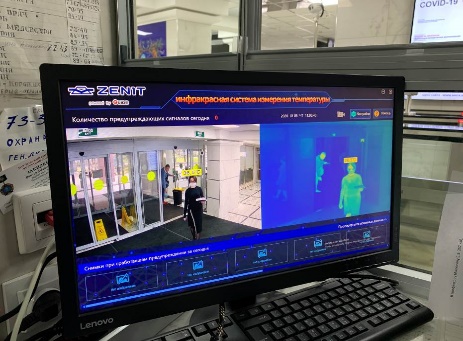 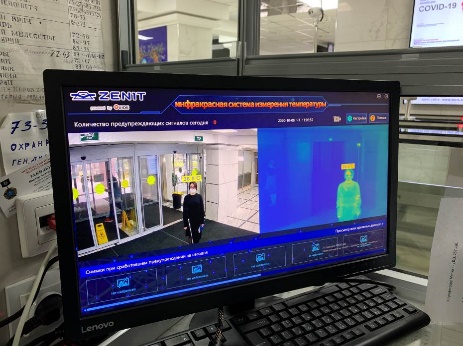 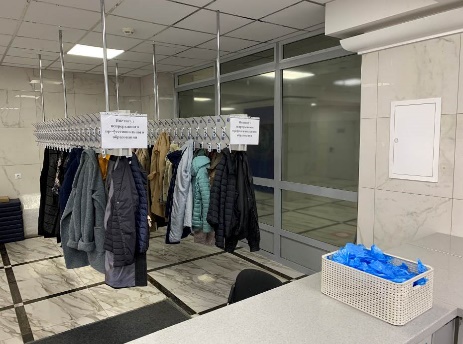 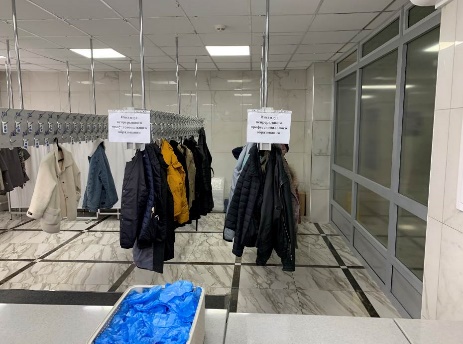 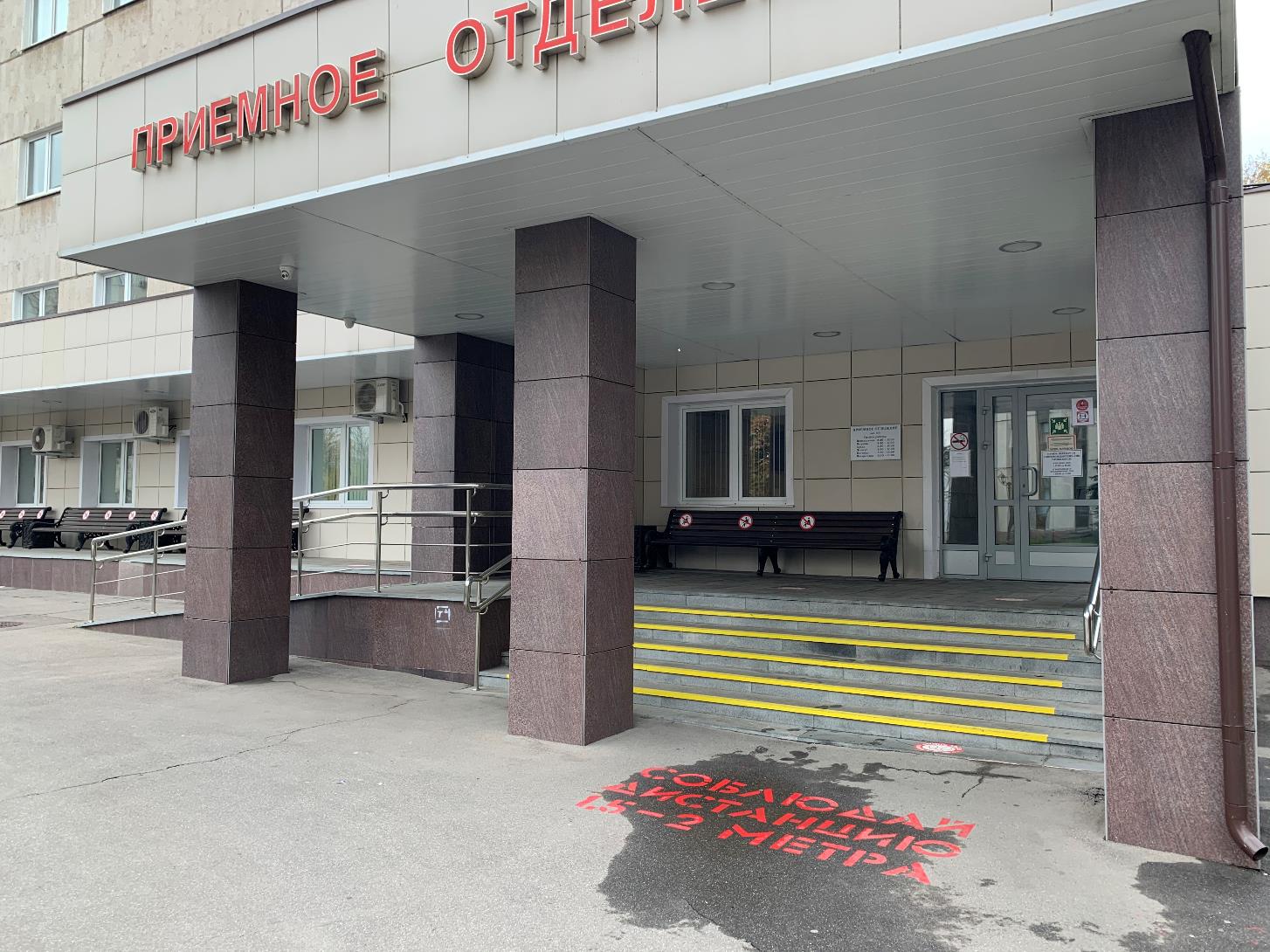 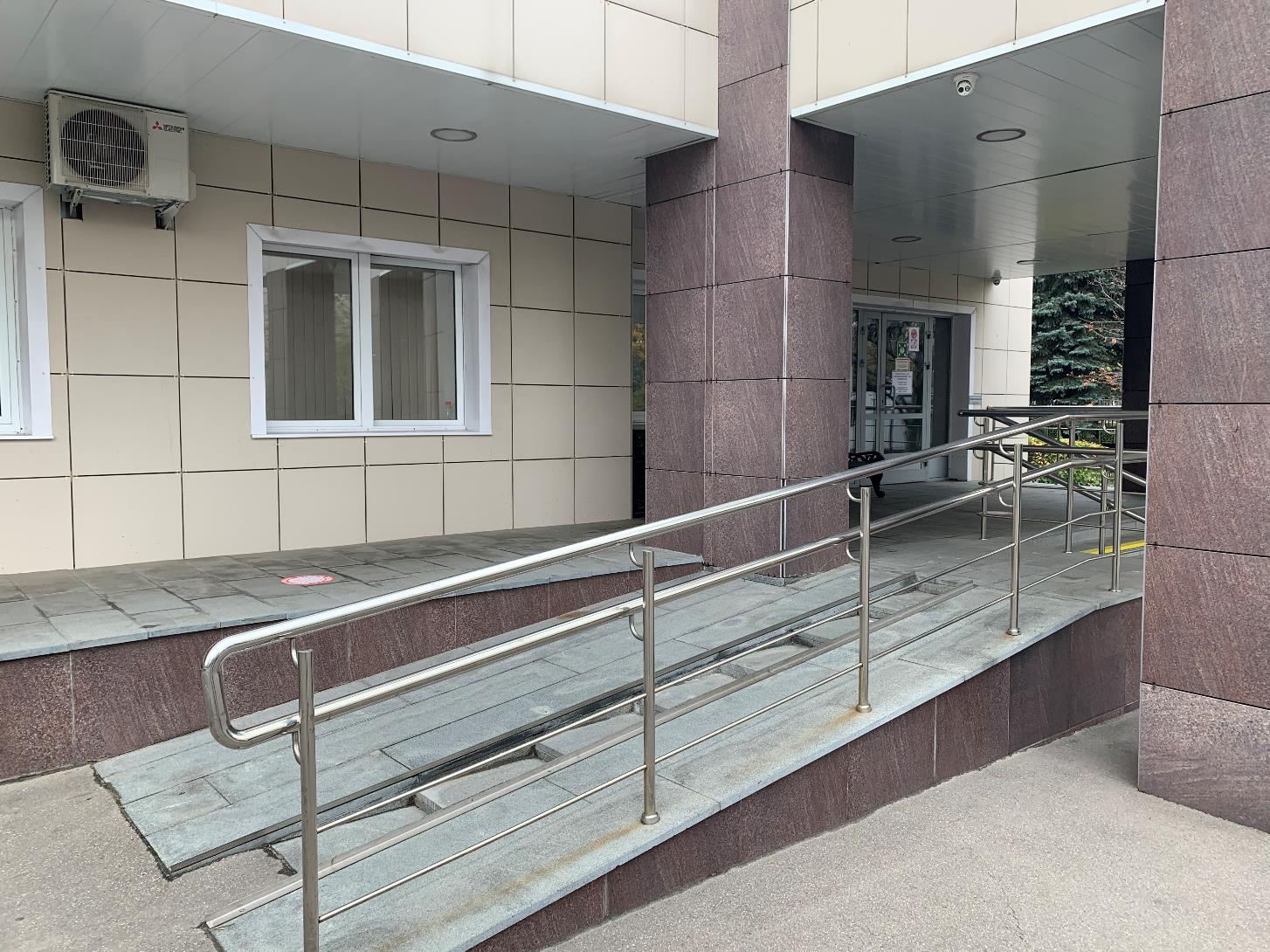 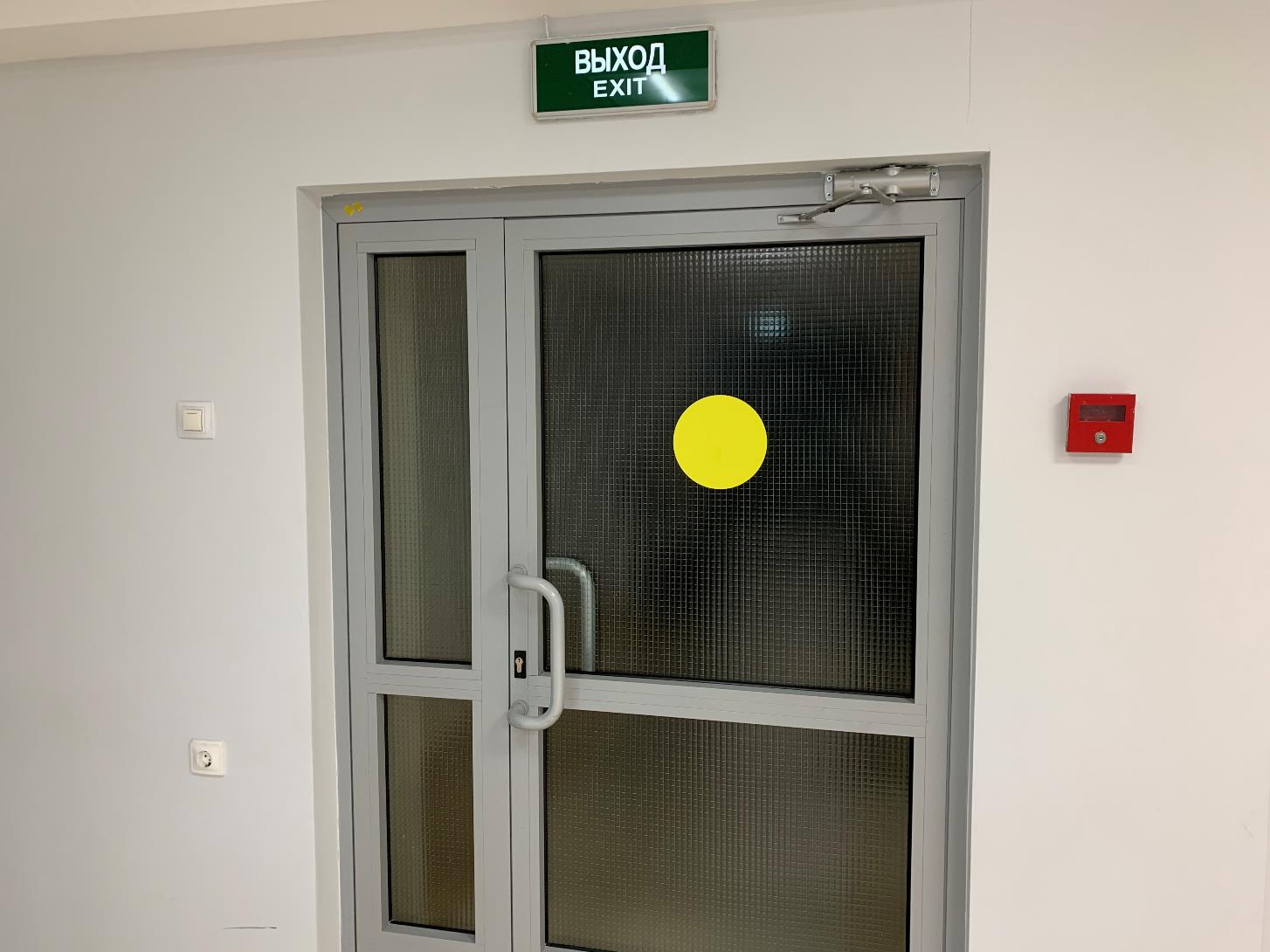 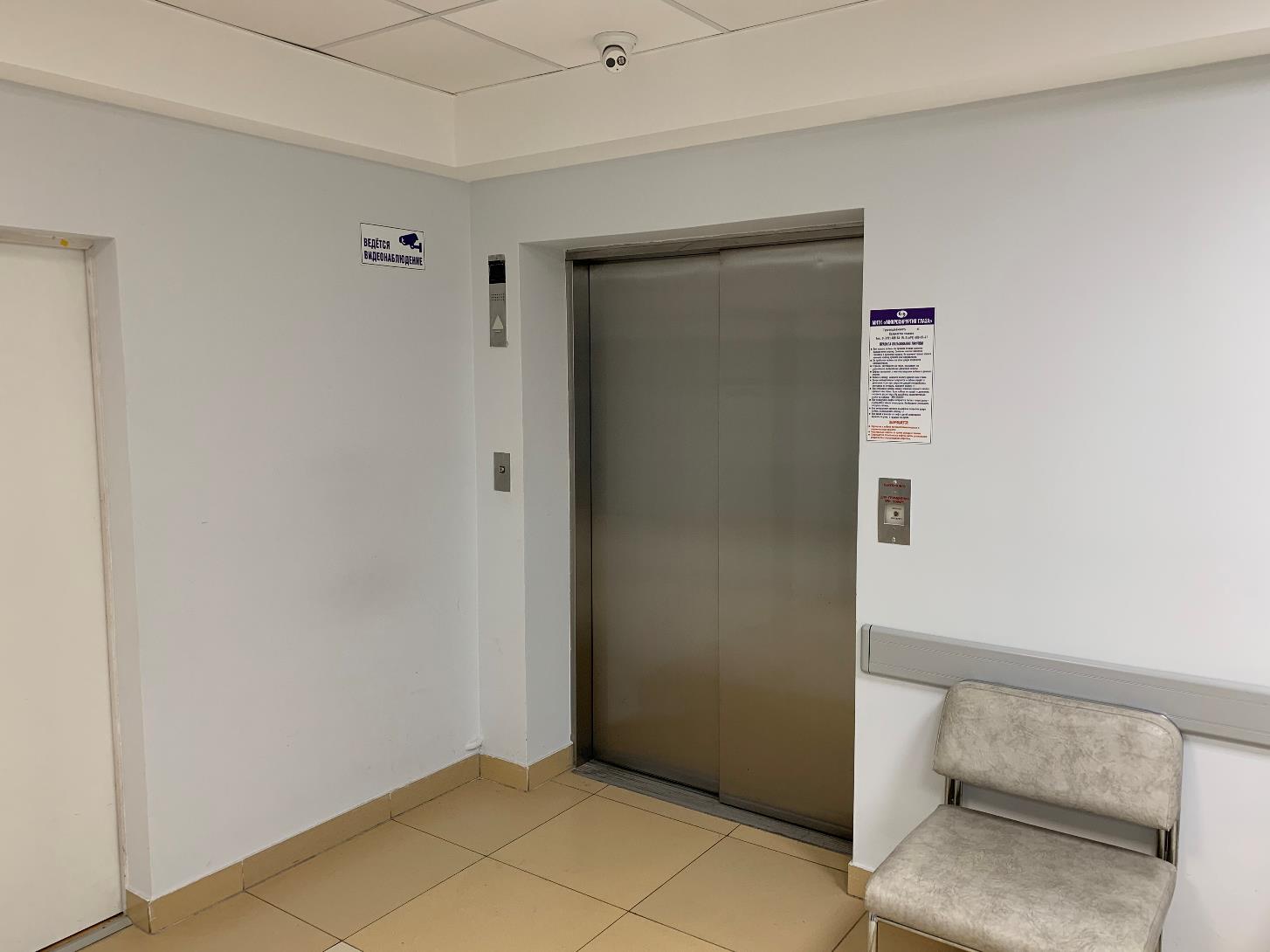 Вход в главный корпус для обучающихся всех групп. Контрольно-пропускной пункт, пост охраны. Инфракрасная термометрия. Гардероб для обучающихся.Буфет. (Главный корпус)Бескудниковский бульвар дом 59А строение 1 (1 этаж)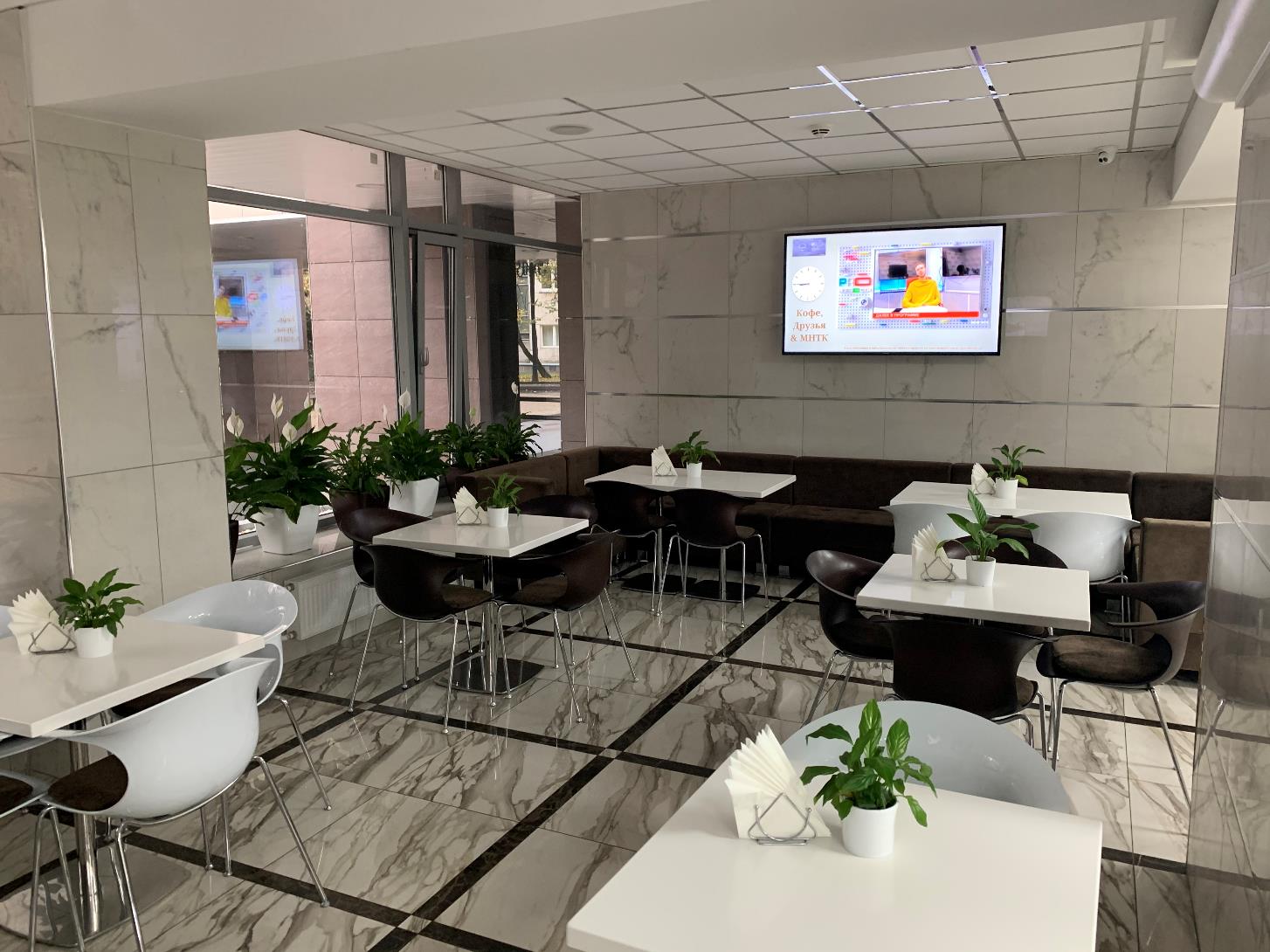 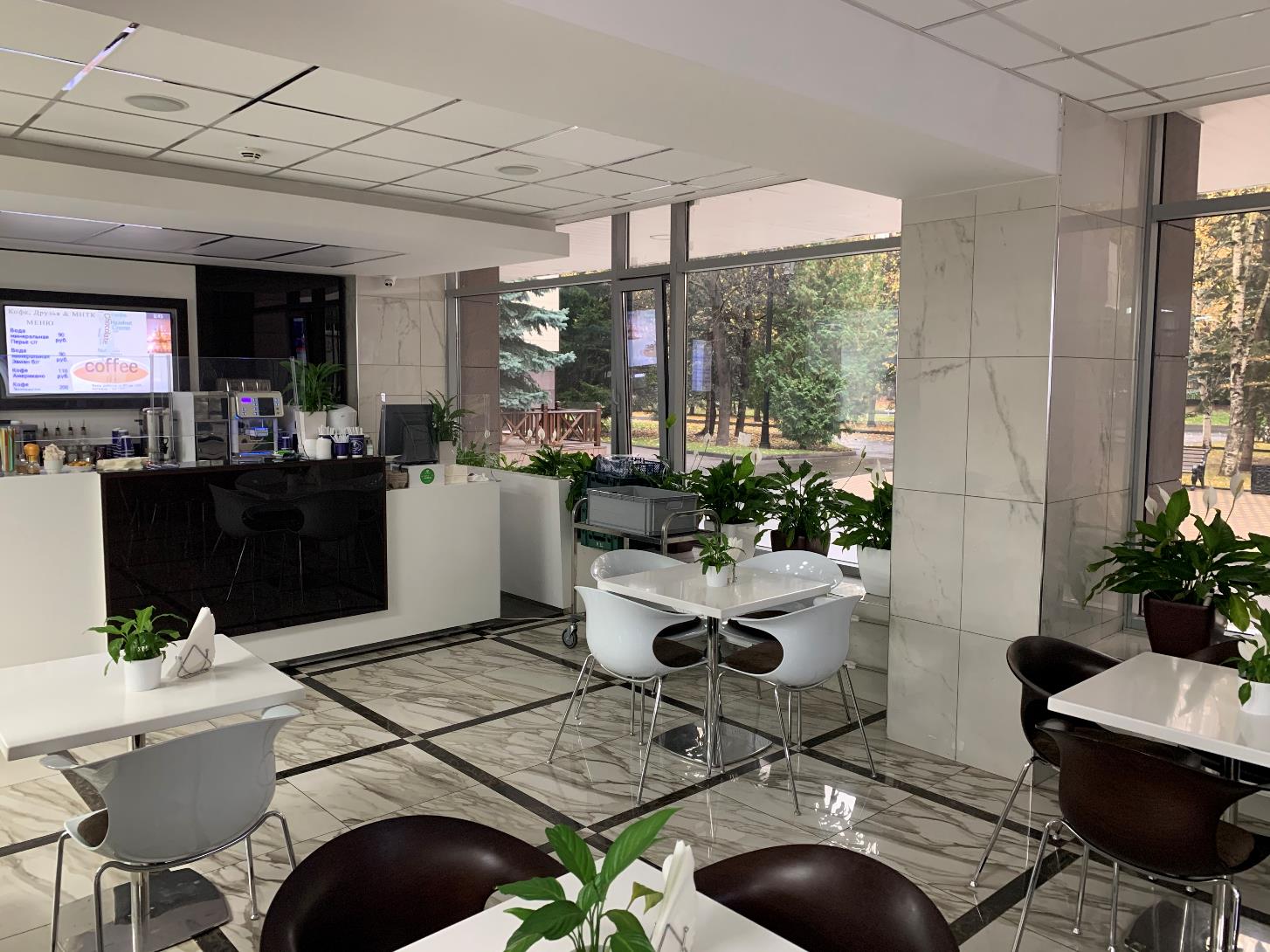 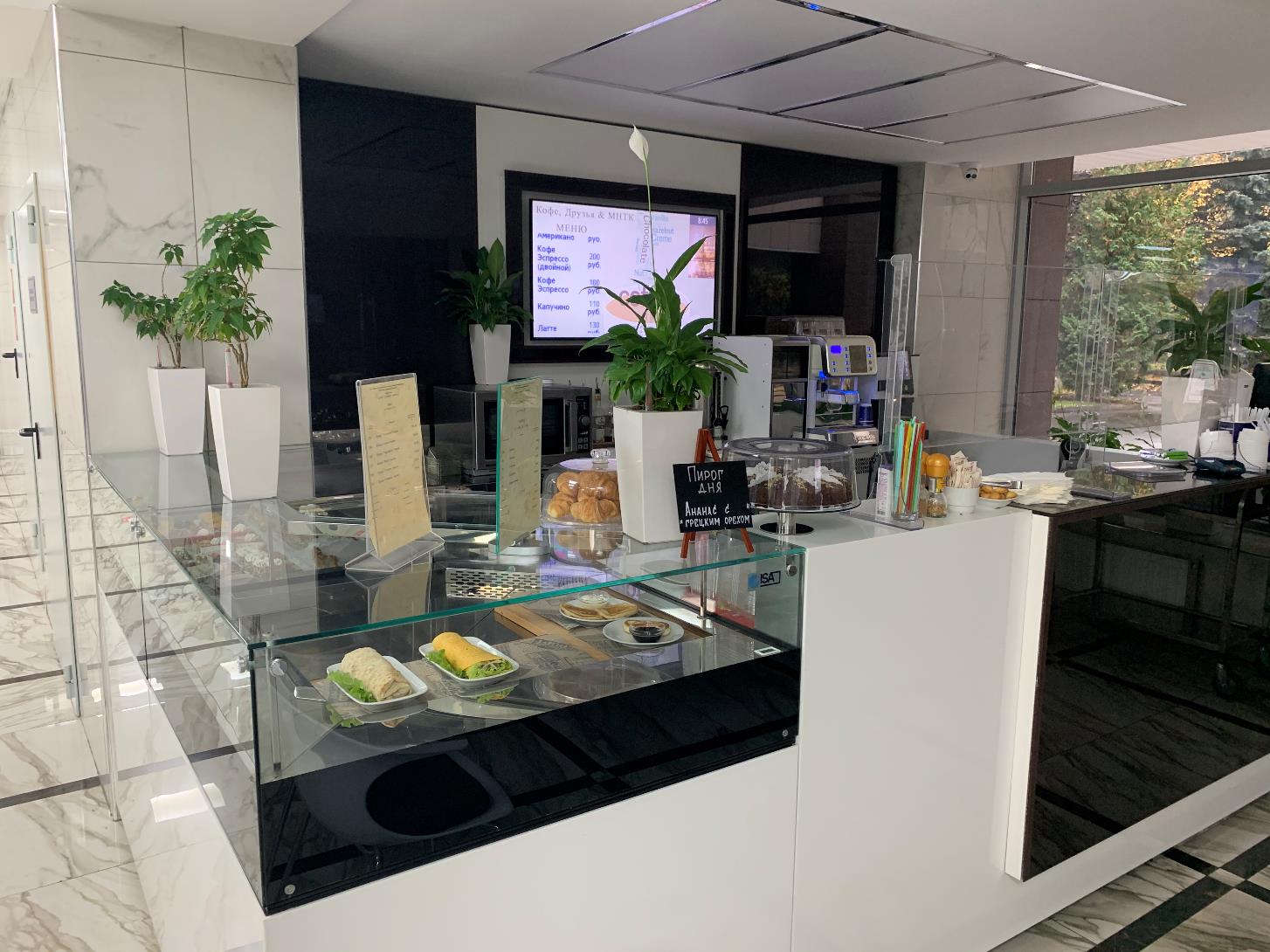 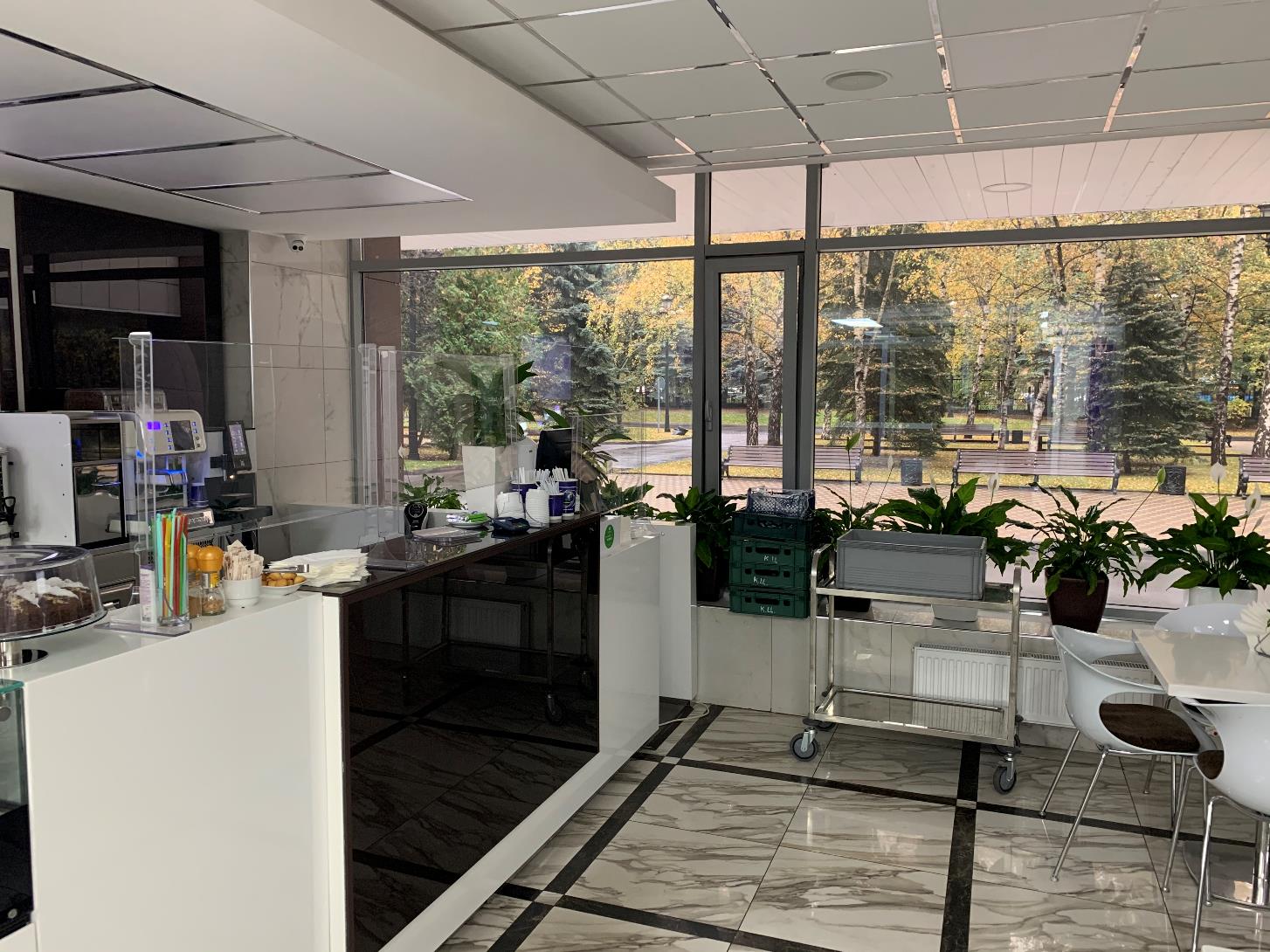 Принятие горячих и холодных закусок, кондитерских изделий, напитков. Обслуживаются обучающиеся всех групп.Столовая. (Главный корпус)Бескудниковский бульвар дом 59А строение 1 (1 этаж)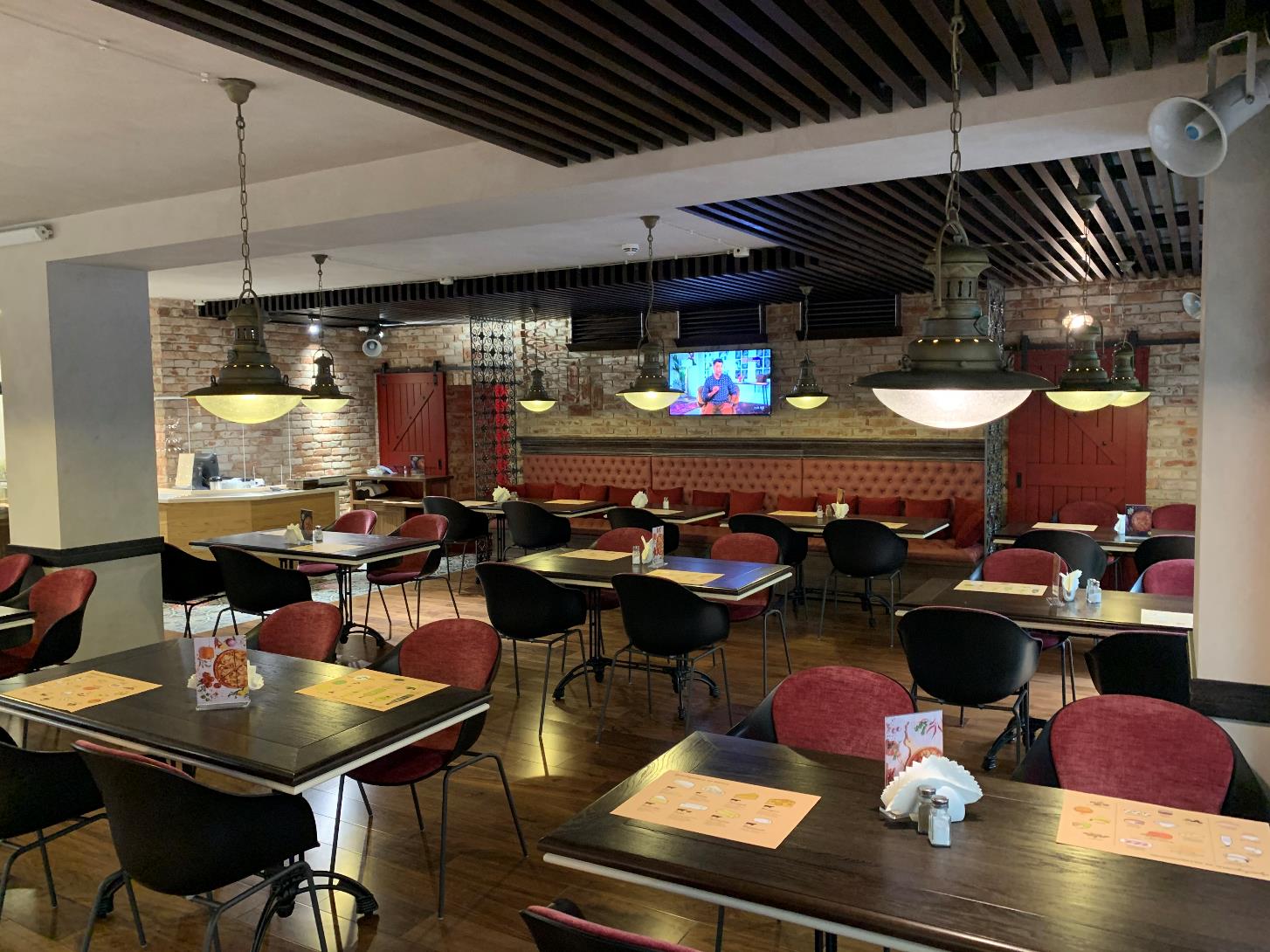 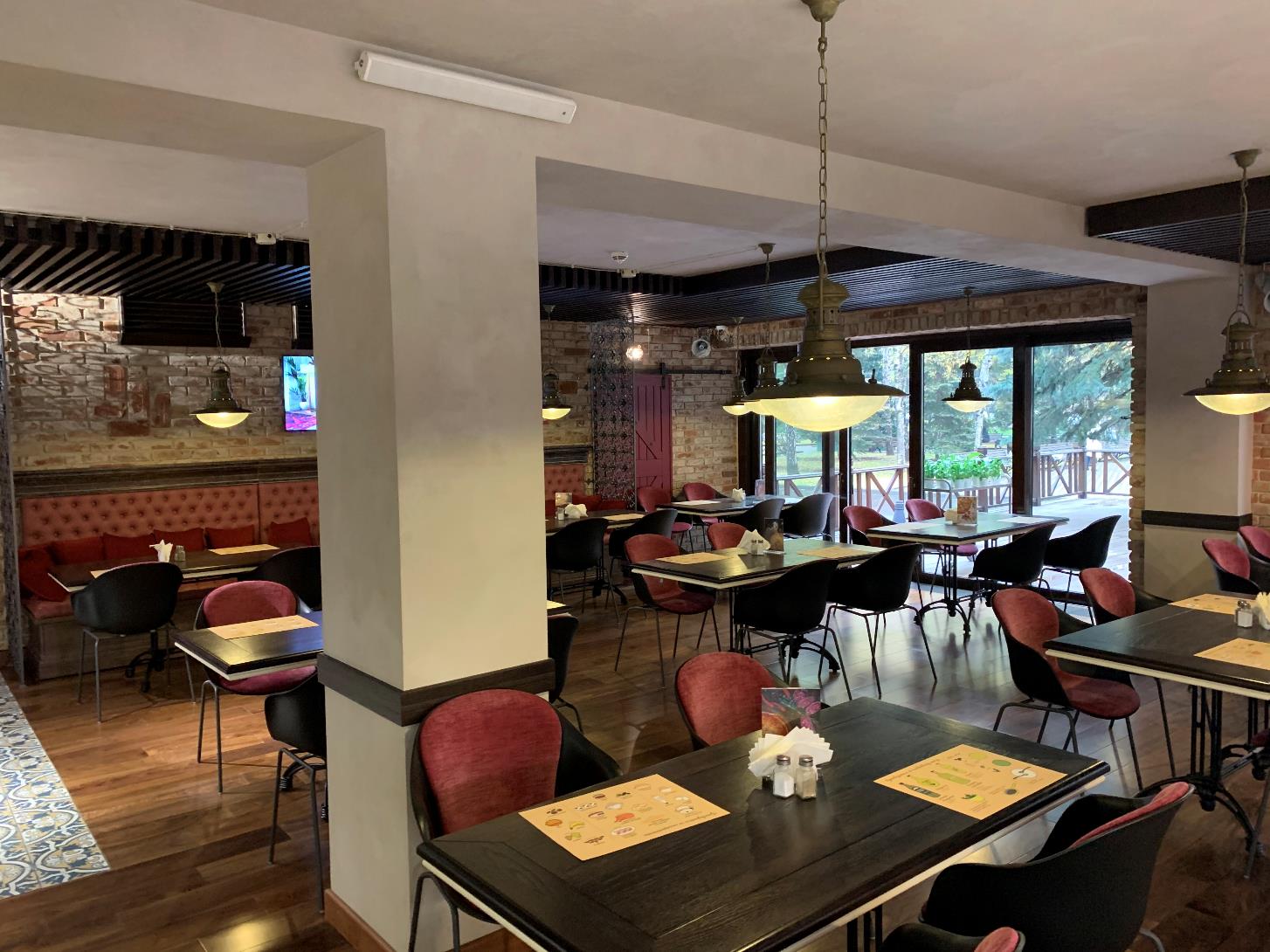 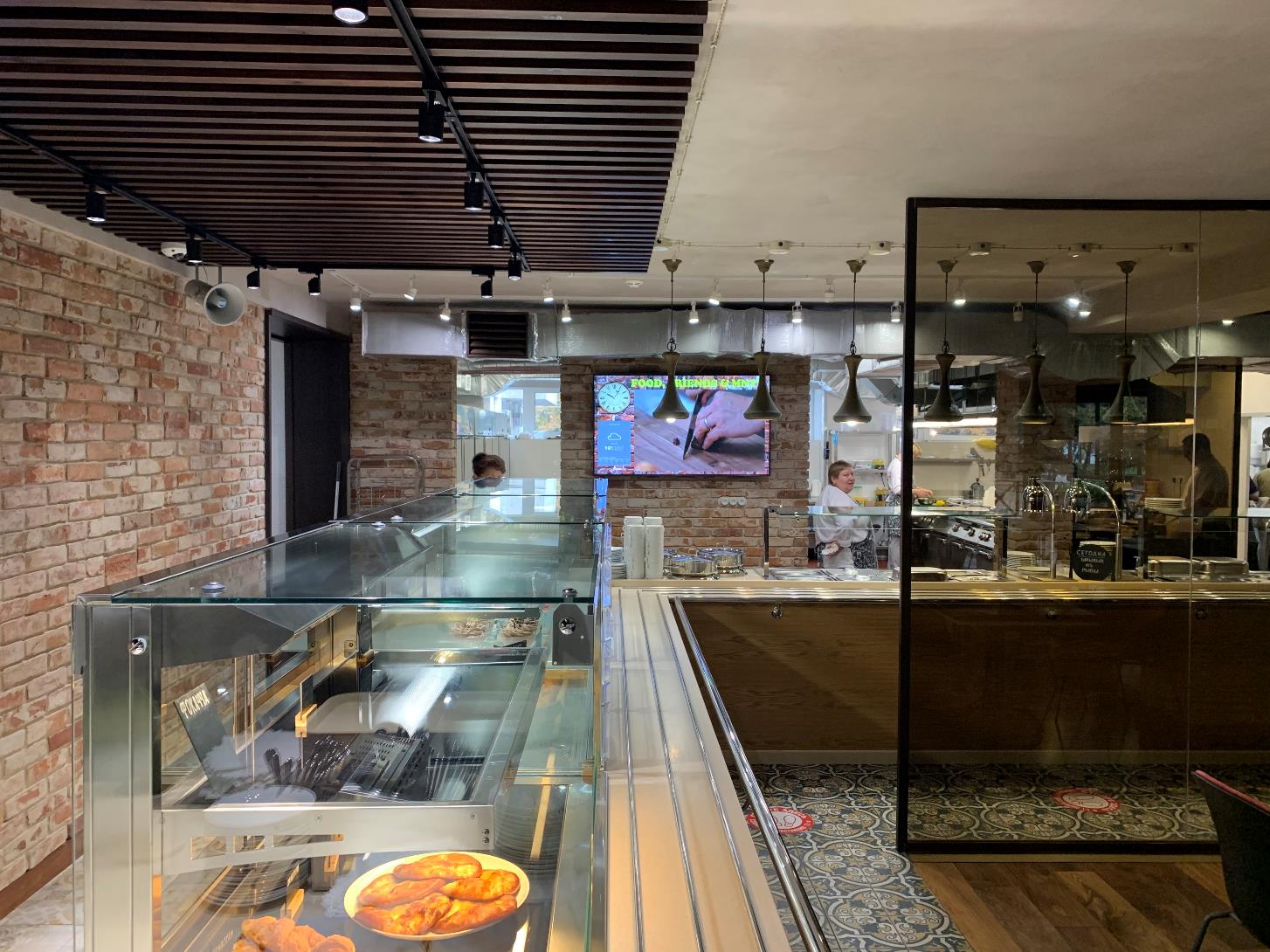 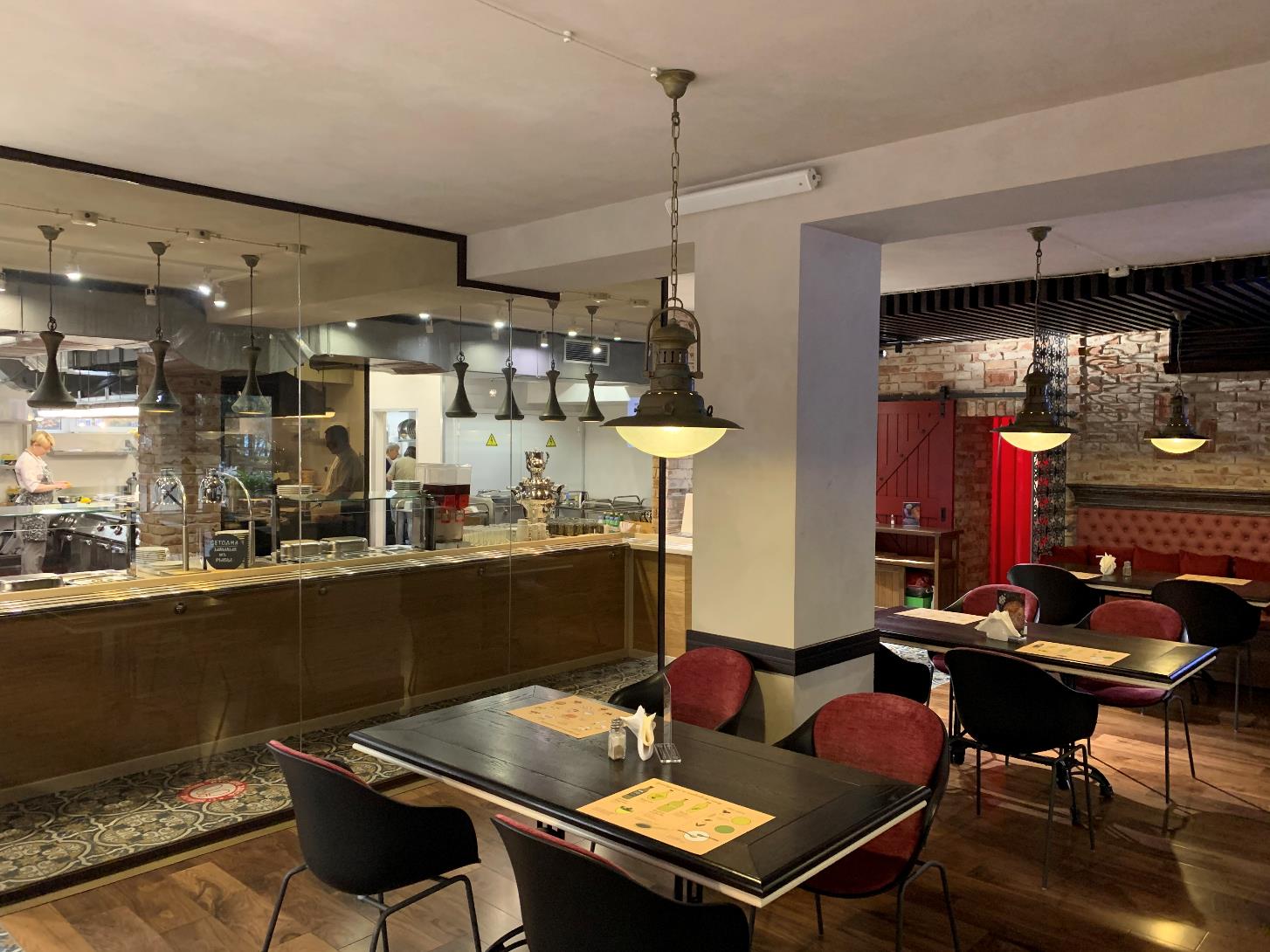 Паспорта аудиторий Института непрерывного профессионального образованияПаспорта аудиторий Института непрерывного профессионального образованияПаспорта аудиторий Института непрерывного профессионального образованияНаименование аудиторийОснащенность учебных кабинетов№ 601Бескудниковский бульвар дом 59А корпус 4 (50,1 м2)Симуляционная аудитория.Лаборатория учебная.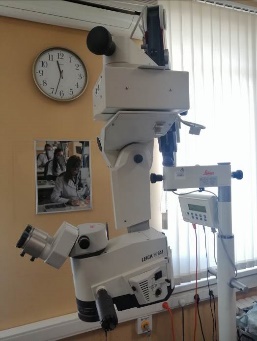 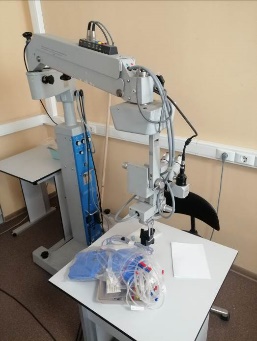 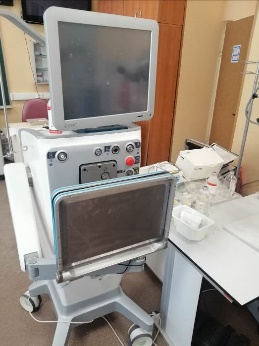 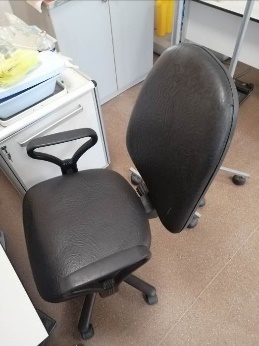 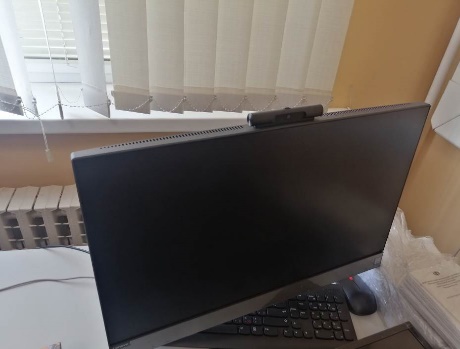 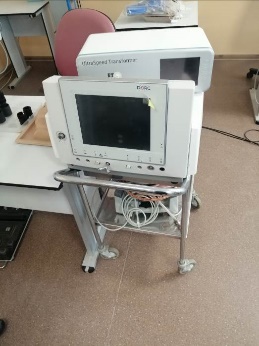 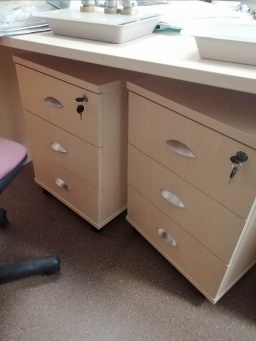 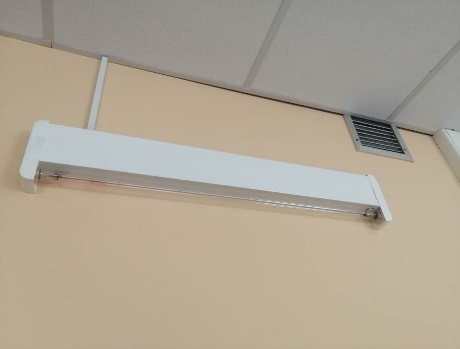 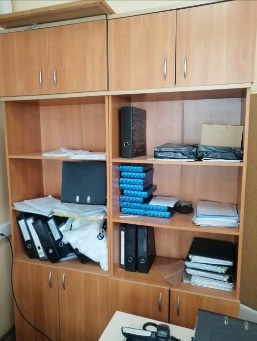 Перечень материально-технического учебно-методическогои программного обеспечения аудитории № 601Лампа для кварцевания -2 шт.Микроскоп гистологический LEICA DME – 1 шт.Микроскоп операционный – 8 шт.Моноблок Lenovo – 1 шт.Стол – 11 шт.Стул – 10 шт.Тумба – 6 шт.Устройство для фиксации глаз – 7 шт.Шкаф – 3 шт.Система хирургическая офтальмологическая EVA-8000 с принадлежностями – 1 шт.                                                                                                        Система хирургическая офтальмологическая CONSTELLATION – 1 шт.Система хирургическая симулятор Eyesi – 1 шт.ПО Microsoft Windows 10 Корпоративная версия 2020ПО Microsoft Office профессиональный плюс 2019№501 Бескудниковский бульвар дом 59А корпус 4 (49,96м2)Учебная аудитория для проведения лекционных, практических, семинарских занятий, кабинет информационных технологийПомещение оснащено компьютерной техникой с возможностью подключения к сети "Интернет" и обеспечением доступа в электронную информационно-образовательную среду организации. Компьютерная аудитория, для проведения текущего контроля и промежуточной аттестации по дисциплинам.Помещение для обеспечения доступа в электронную информационно-образовательную среду организации в т.ч. электронная библиотечная система.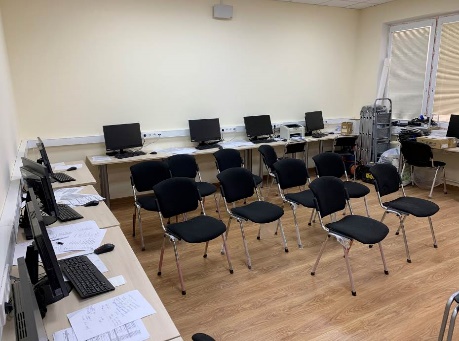 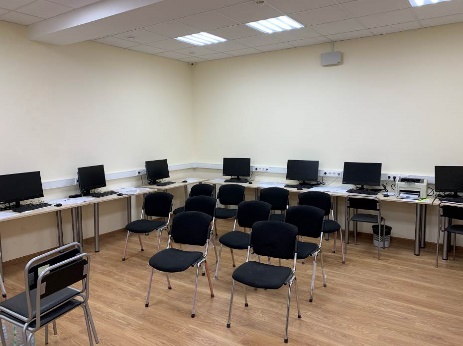 Перечень материально-технического учебно-методическогои программного обеспечения аудитории № 501Стол – 16 шт.Стул – 30 шт.Кресло преподавателя – 1 шт.Моноблок Lenovo – 15 шт.МФУ HP Laser Jet – 1 шт.ПО Microsoft Windows 10 Корпоративная версия 2020ПО Microsoft Office профессиональный плюс 2019Аспирантура 3 года (COVID).Дисциплины:НИД и все дисциплины по аспирантуре кроме практик. № 502Бескудниковский бульвар дом 59А корпус 4 (27,8 м2)Учебная аудитория для проведения лекционных, практических, семинарских занятий (мультимедийный) для проведения текущего контроля и промежуточной аттестации по дисциплинам.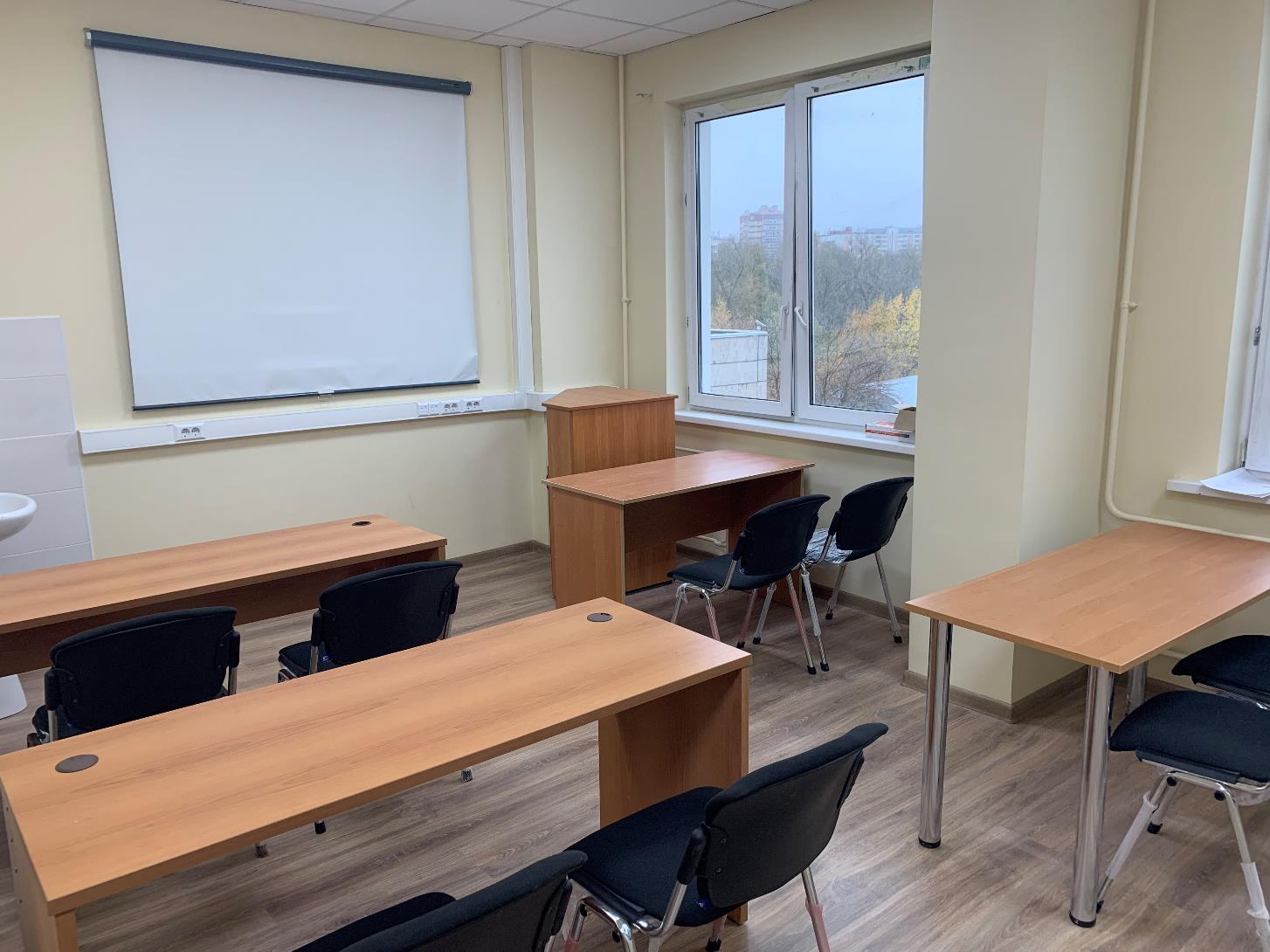 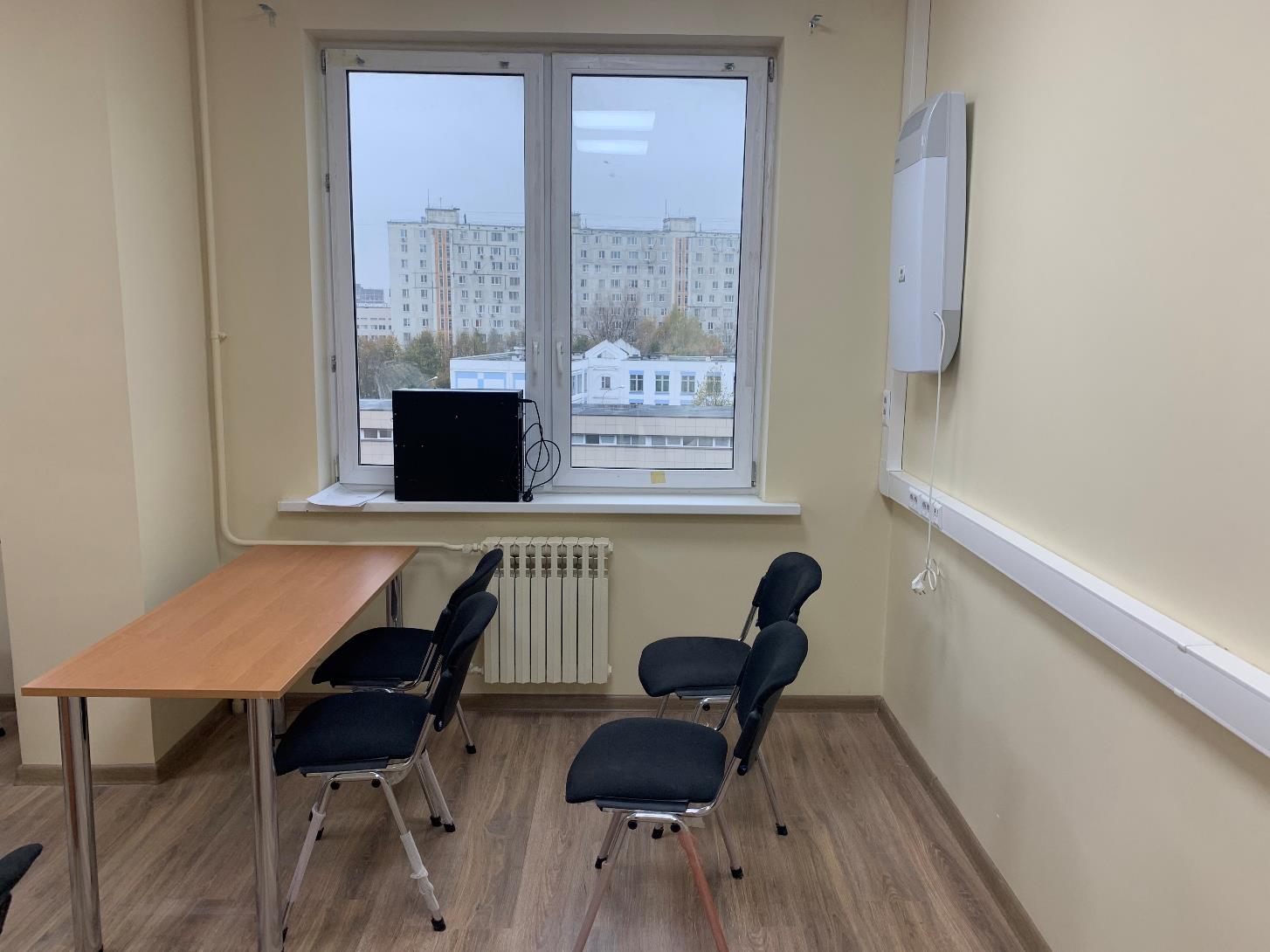 Перечень материально-технического учебно-методическогои программного обеспечения аудитории № 502Стол – 4 шт.Стул – 10 шт.Проектор NEC – 1 шт.Экран – 1 шт.Акустическая система – 1 шт.Моноблок Lenovo – 1 шт.ПО Microsoft Windows 10 Корпоративная версия 2020ПО Microsoft Office профессиональный плюс 2019Аспирантура 1 года.Все дисциплины по плану кроме практик.№ 503Бескудниковский бульвар дом 59А корпус 4 (6 м2)Помещение для хранения и профилактического обслуживания оборудования.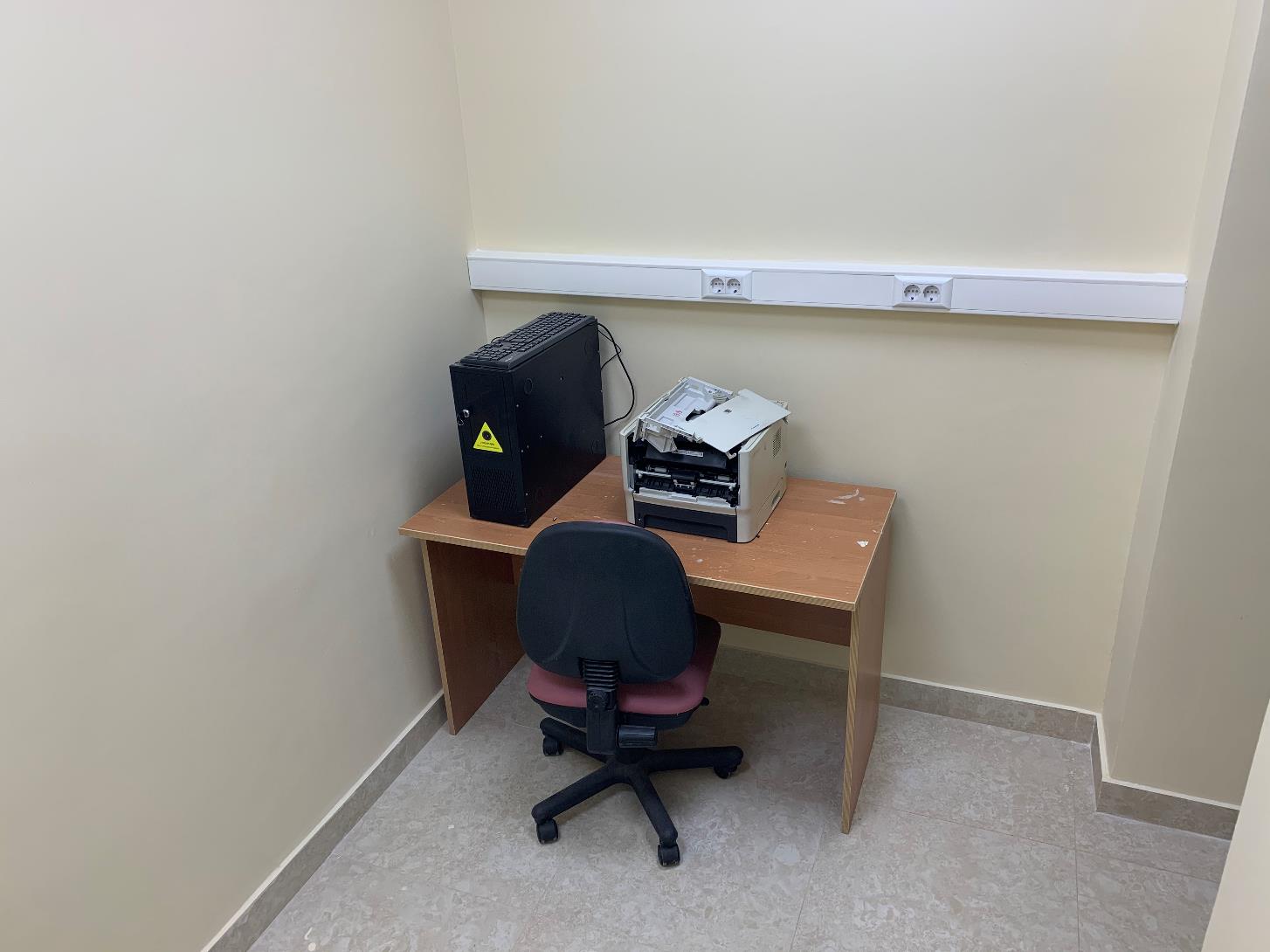 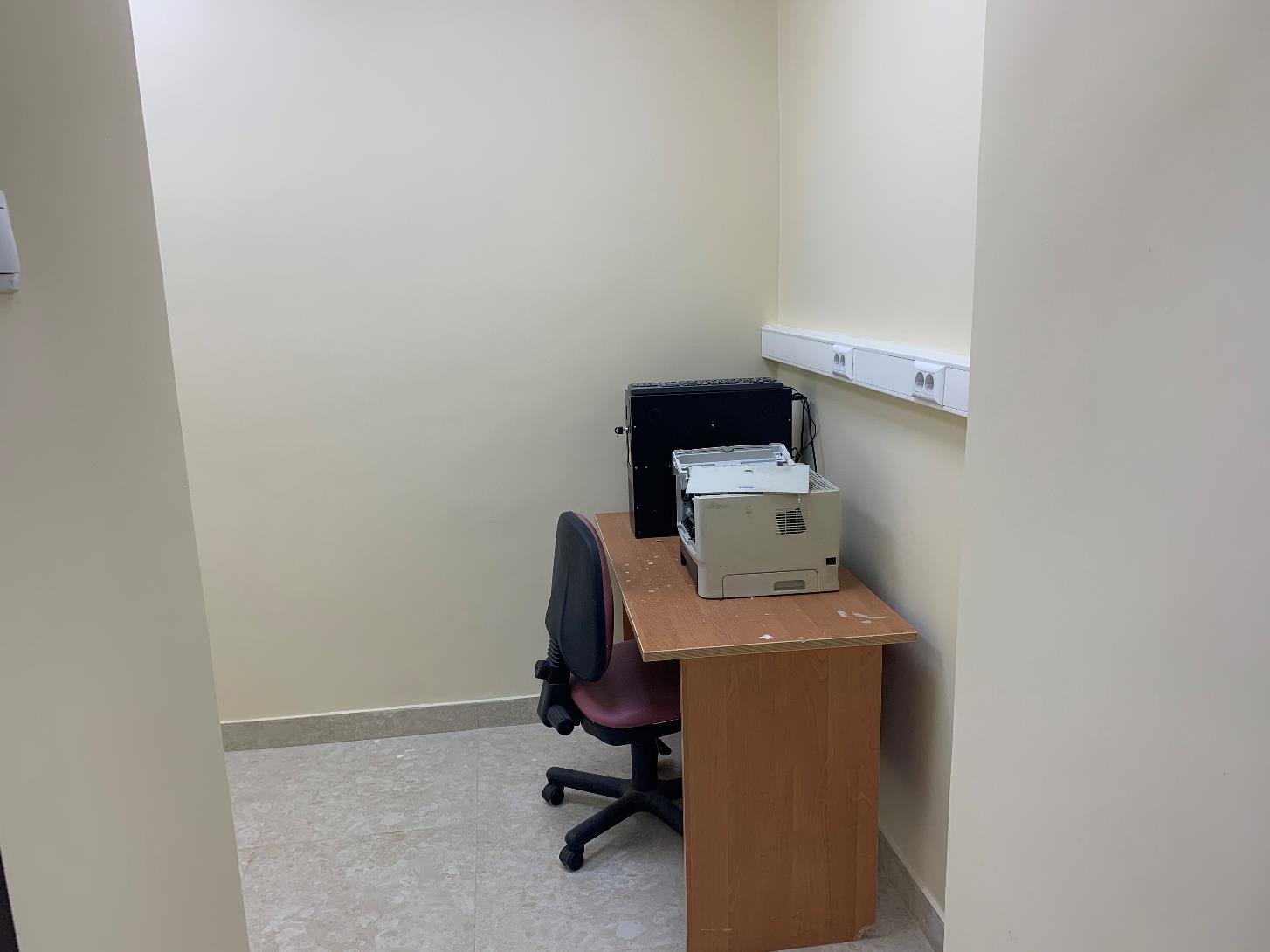 Перечень материально-технического учебно-методическогои программного обеспечения аудитории № 503Стул – 1 шт.Стол – 1 шт. Занятия не проводятся.№ 505Бескудниковский бульвар дом 59А корпус 4 (51,2 м2)Учебная аудитория для проведения лекционных, практических, семинарских занятий (мультимедийный) для проведения текущего контроля и промежуточной аттестации по дисциплинам.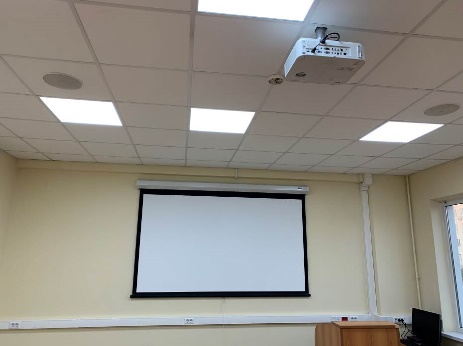 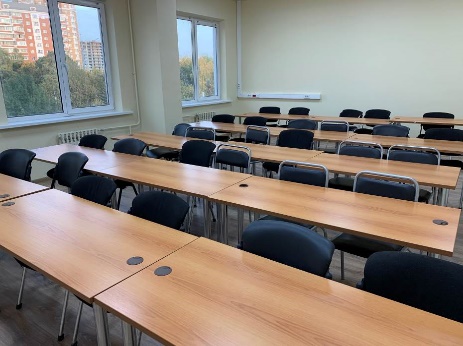 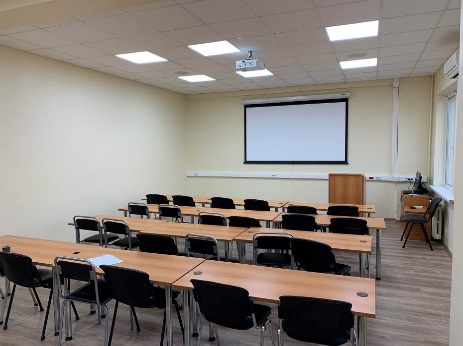 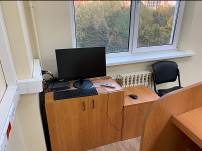 Перечень материально-технического учебно-методическогои программного обеспечения аудитории № 505.Стол – 17 шт.Трибуна – 1 шт.Стул – 43 шт.Проектор NEC – 1 шт.Экран DA-LITE – 1 шт.Моноблок Lenovo – 1 шт.Акустическая система – 1 шт.ПО Microsoft Windows 10 Корпоративная версия 2020ПО Microsoft Office профессиональный плюс 2019Ординаторы 1 года. Все дисциплины по плану кроме практик№ 506Бескудниковский бульвар дом 59А корпус 4 (54,7 м2)Учебная аудитория для проведения лекционных, практических, семинарских занятий (мультимедийный), кабинет информационных технологий. Анатомический зал.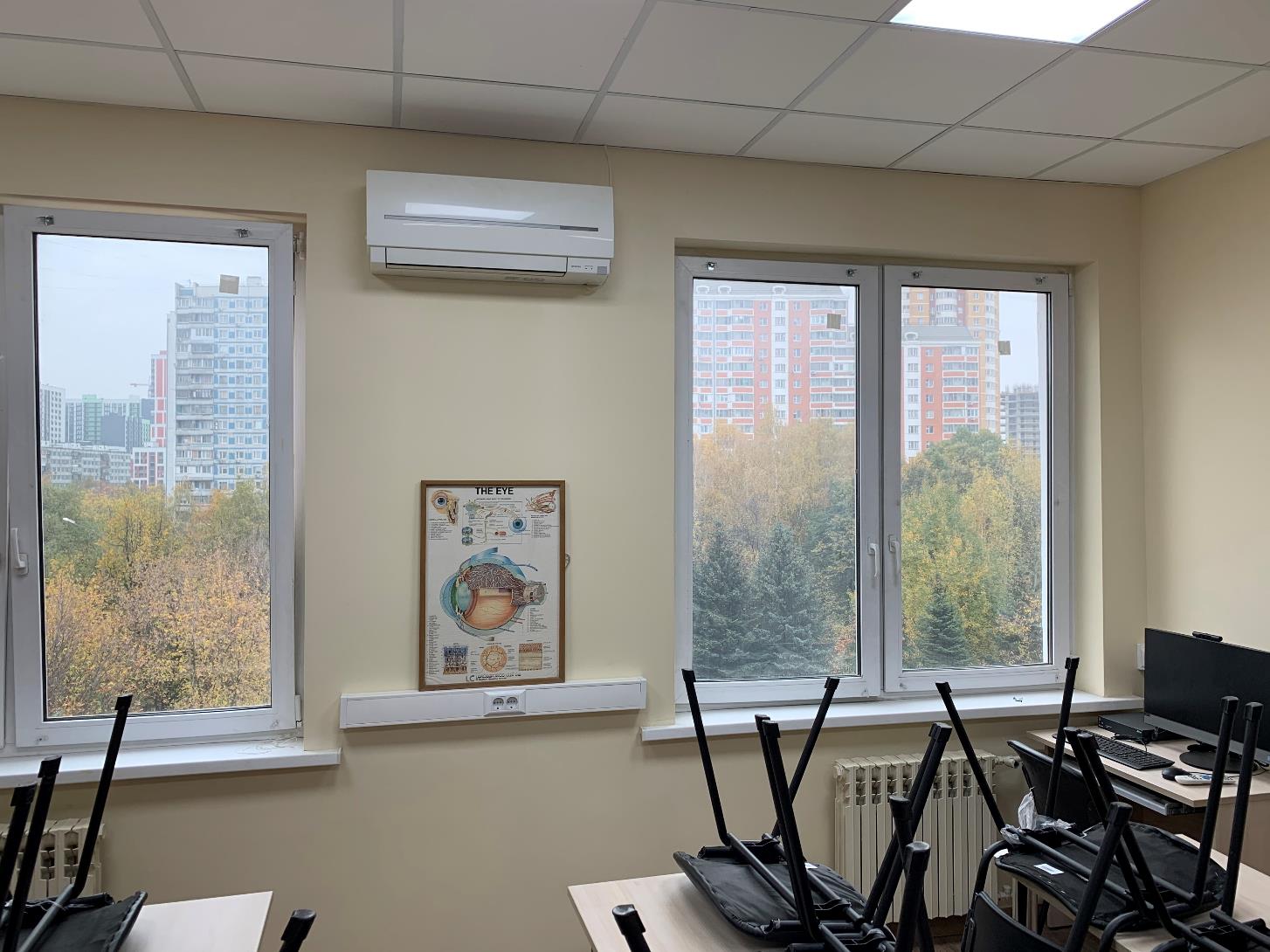 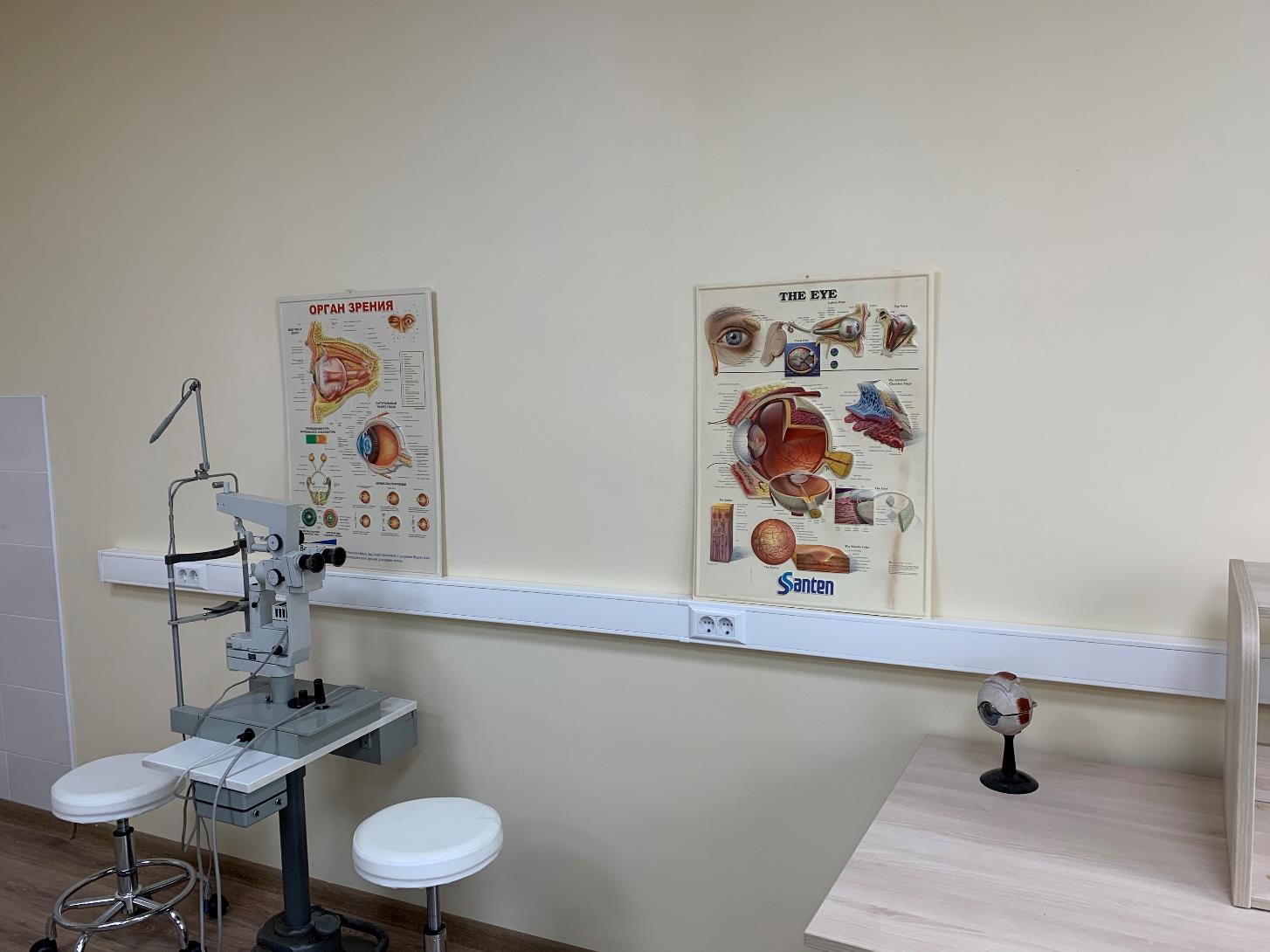 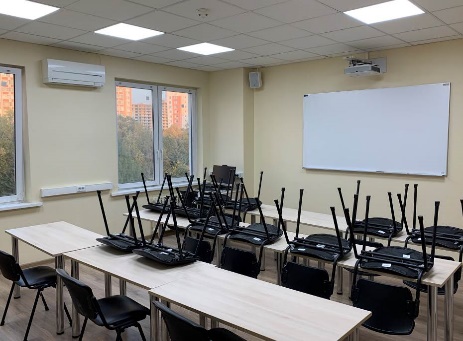 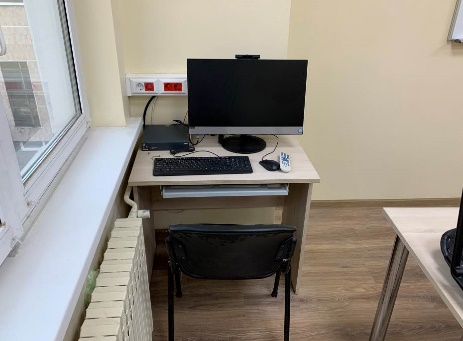 Перечень материально-технического учебно-методическогои программного обеспечения аудитории № 506Стул – 25 шт.Проектор NEC – 1 шт.Экран настенный DA LITE – 1 шт.Моноблок Lenovo – 1 шт.Щелевая лампа – 1 шт.Наглядные пособия – 3 шт.Стол аудиторный – 10 шт.Полка настенная – 1 шт.Шкаф книжный – 2 шт.Тумба мобильная – 1 шт.Стул Step -2 шт.ПО Microsoft Windows 10 Корпоративная версия 2020ПО Microsoft Office профессиональный плюс 2019Аспиранты 2 года. Все дисциплины по плану кроме практик.№ 400 Бескудниковский бульвар дом 59А корпус 4 (87,7 м2)Помещение для самостоятельной работы, научной работы индивидуальной работы и обеспечением доступа в электронную информационно-образовательную среду организации в т.ч. электронная библиотечная система. Для организации работы ППС. Перечень материально-технического учебно-методическогои программного обеспечения аудитории № 400Стол – 6 шт.Кресло – 6 шт.Моноблок Lenovo – 2 шт.ПО Microsoft Windows 10 Корпоративная версия 2020ПО Microsoft Office профессиональный плюс 2019№ 401Бескудниковский бульвар дом 59А корпус 4 (50,8 м2)Помещение для самостоятельной работы, научной работы индивидуальной работы и обеспечением доступа в электронную информационно-образовательную среду организации в т.ч. электронная библиотечная система. Для организации работы ППС.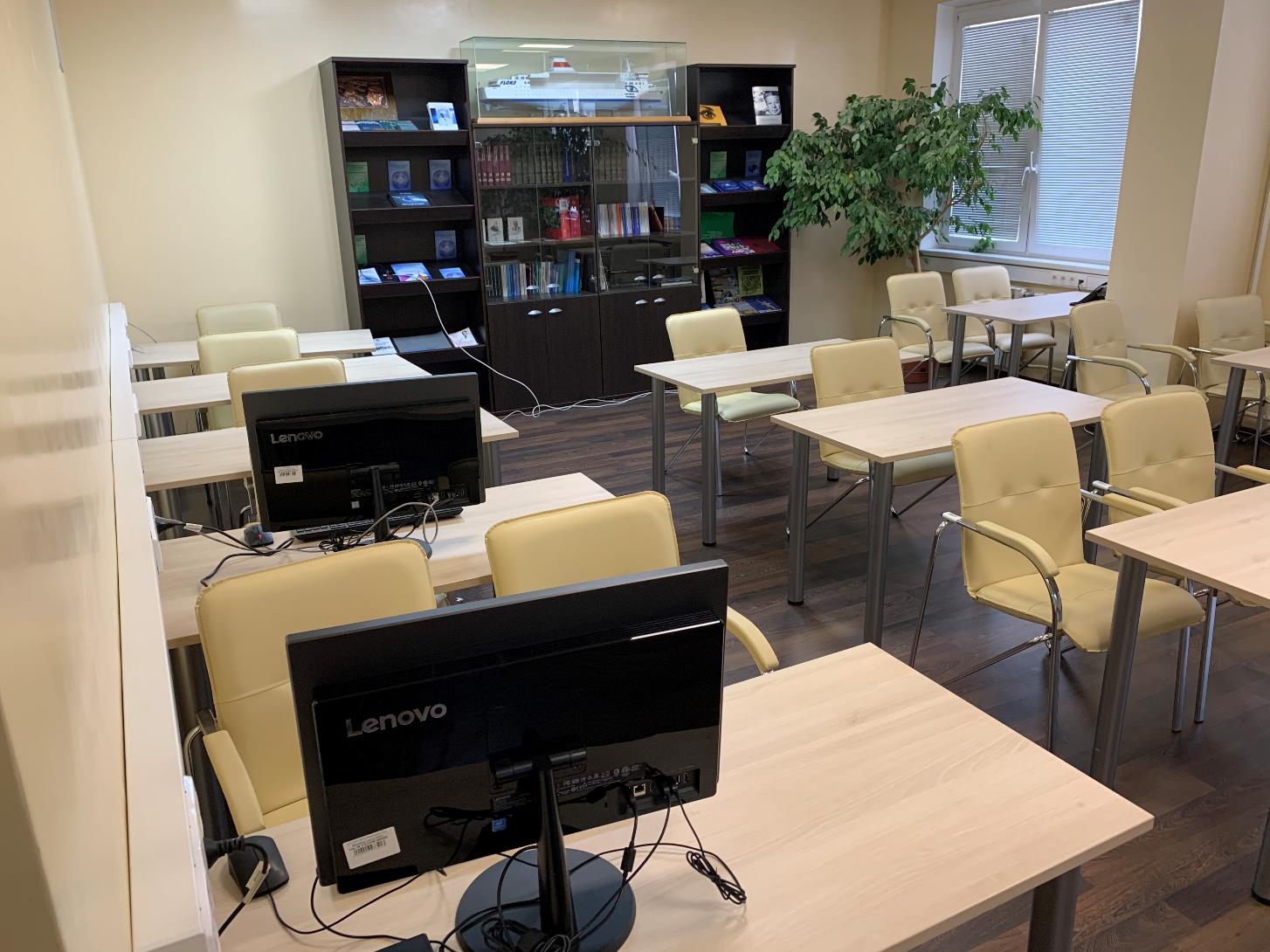 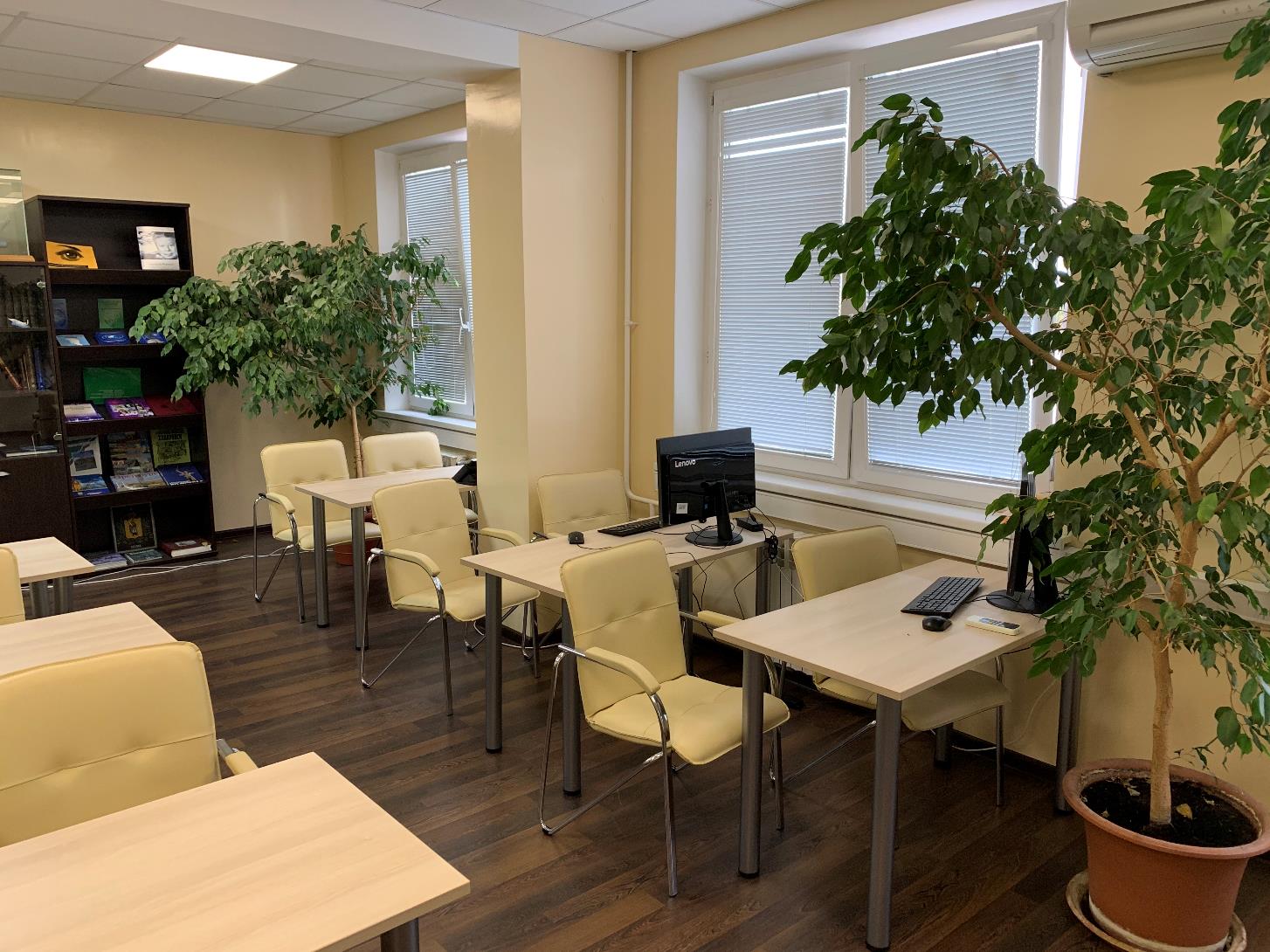 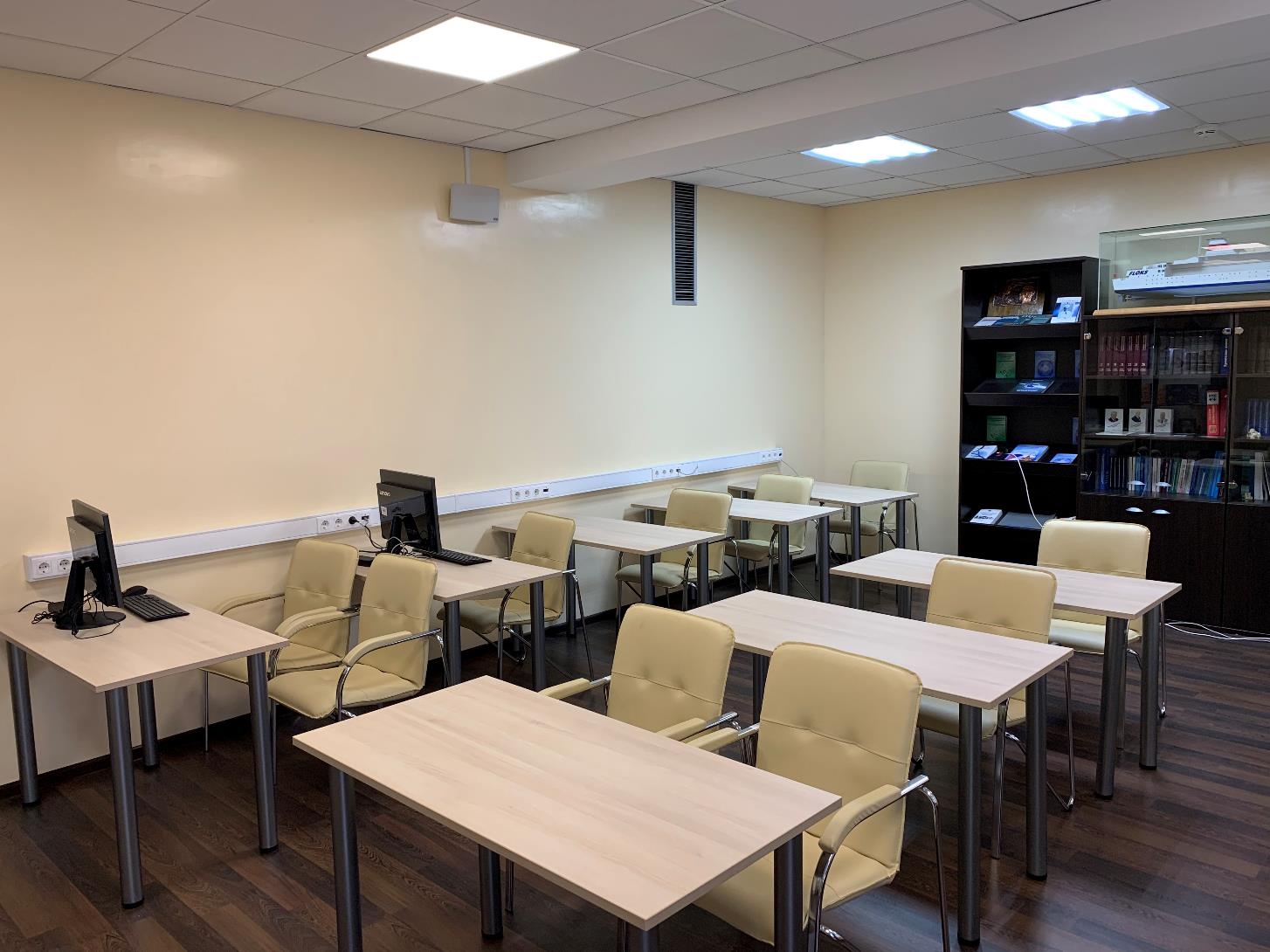 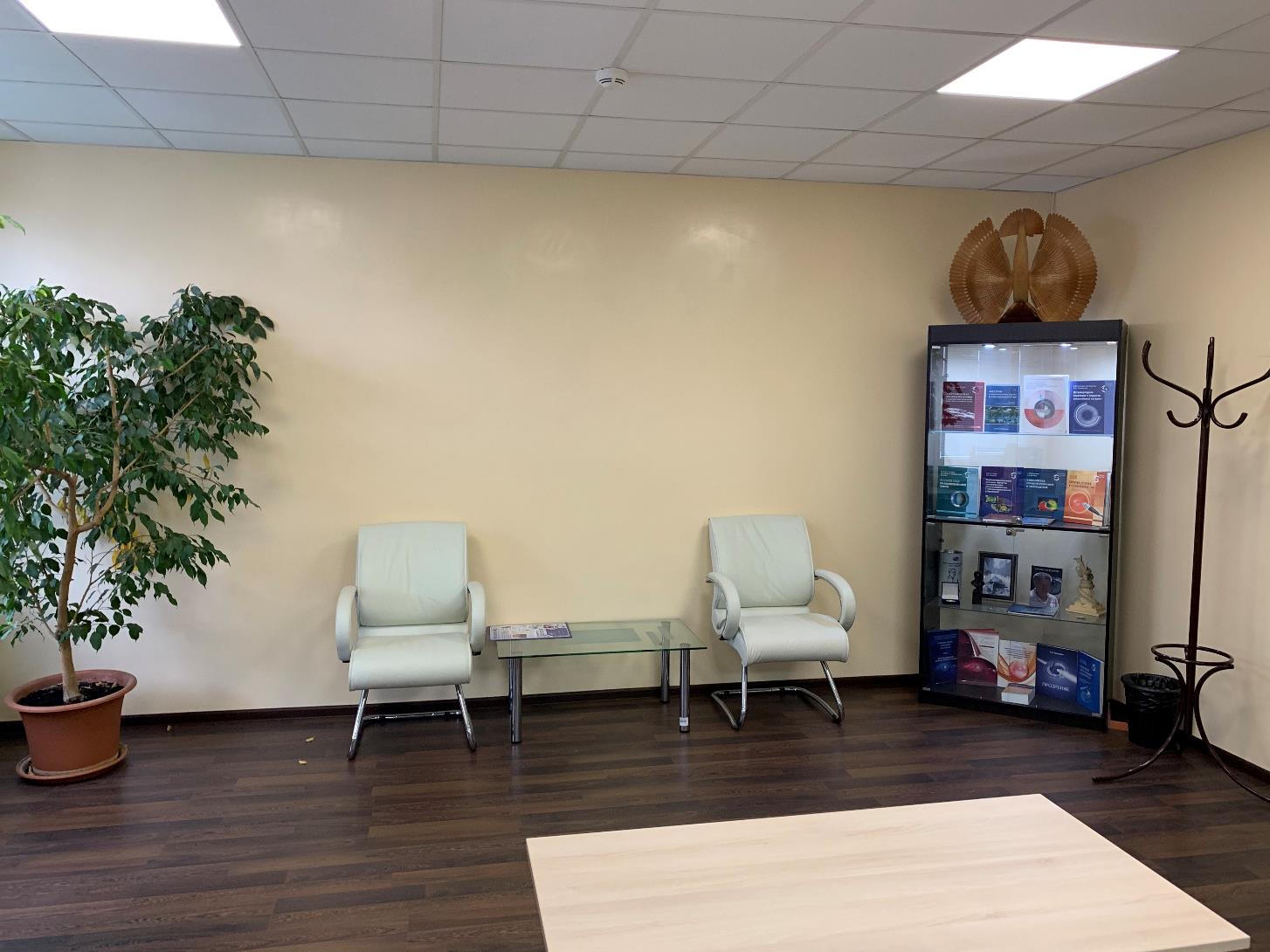 Перечень материально-технического учебно-методическогои программного обеспечения аудитории № 401Моноблок Lenovo – 4 шт.Стол аудиторный – 11 шт.Стул – 16 шт.Витрина – 1 шт.Кресло Ницца – 2 шт.Стеллаж выставочный – 2 шт.Стеллаж со стеклом – 2 шт.Стол журнальный – 1 шт.ПО Microsoft Windows 10 Корпоративная версия 2020ПО Microsoft Office профессиональный плюс 2019№ 402Бескудниковский бульвар дом 59А корпус 4 (34,4 м2)Учебная аудитория для проведения лекционных, практических, семинарских занятий для проведения текущего контроля и промежуточной аттестации по дисциплинам, для подгрупповых занятий. Симуляционная аудитория.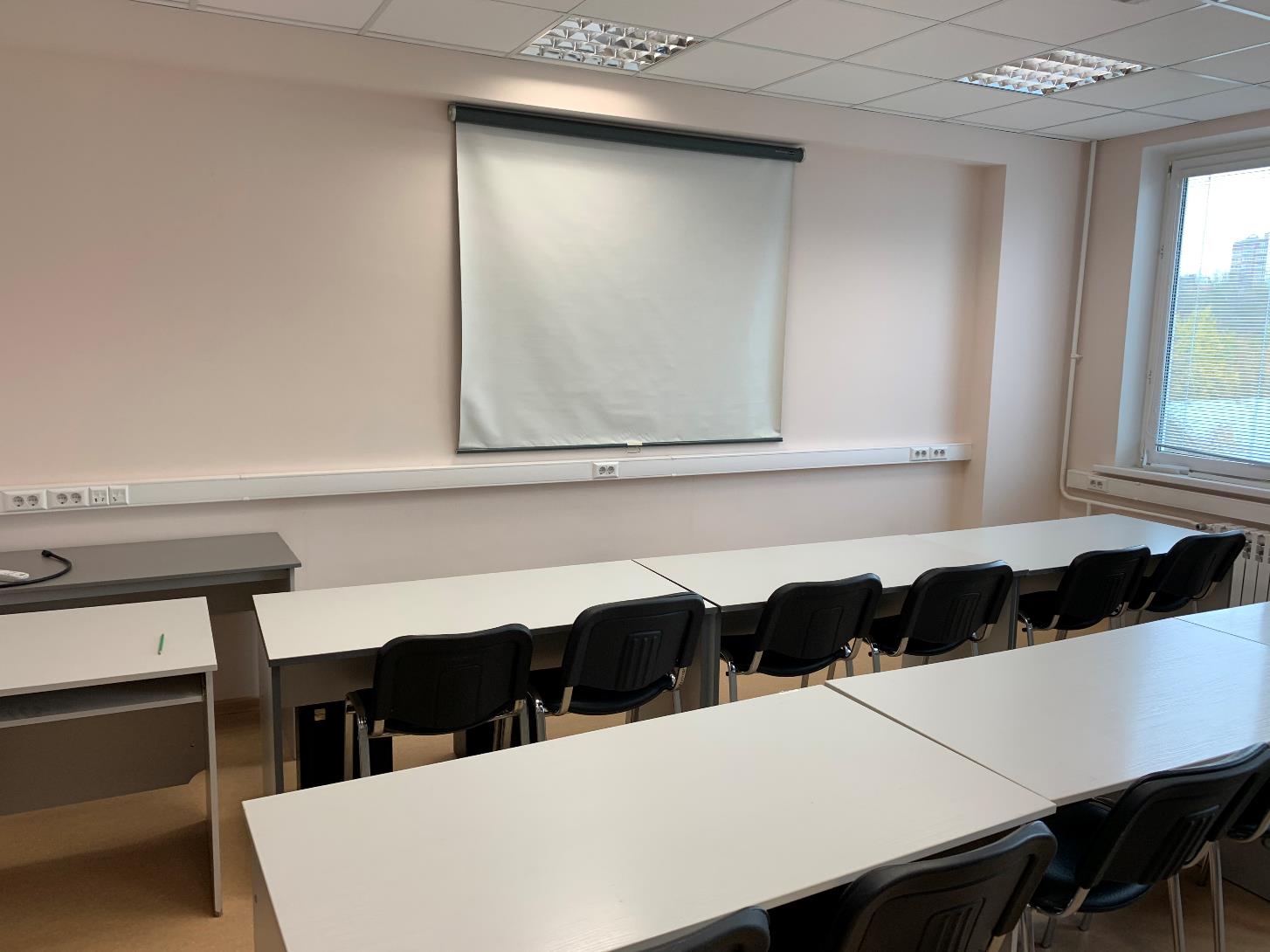 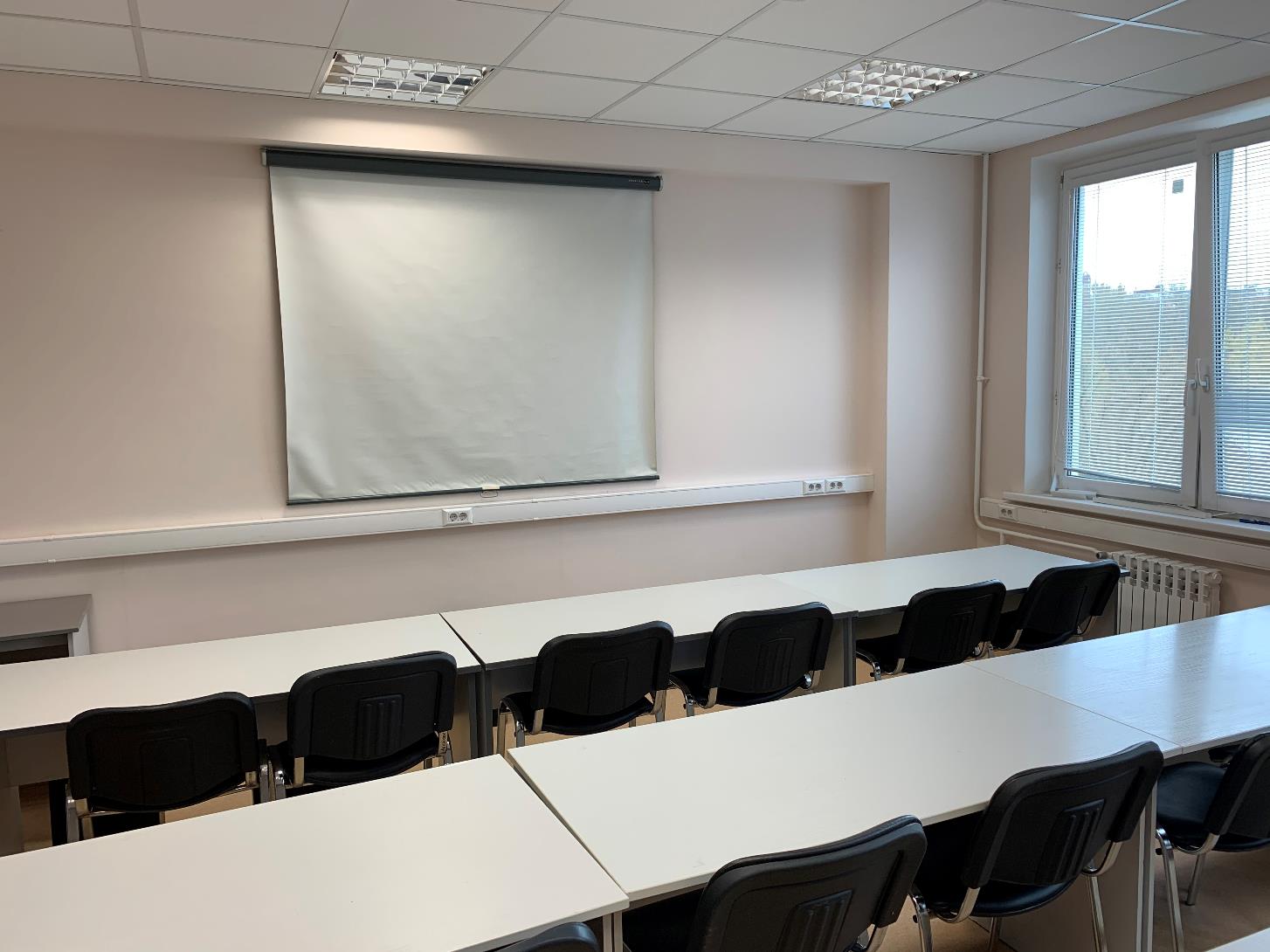 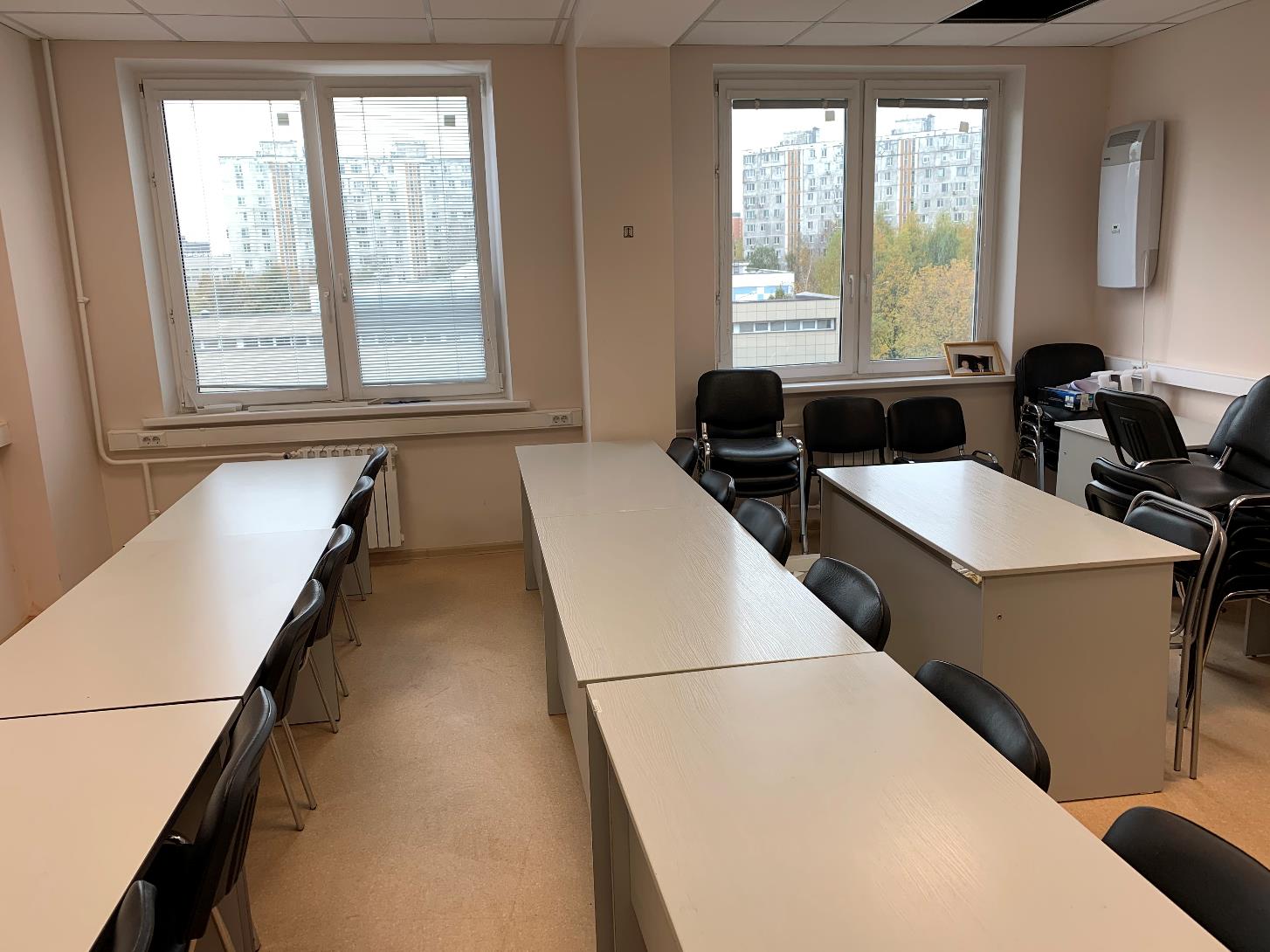 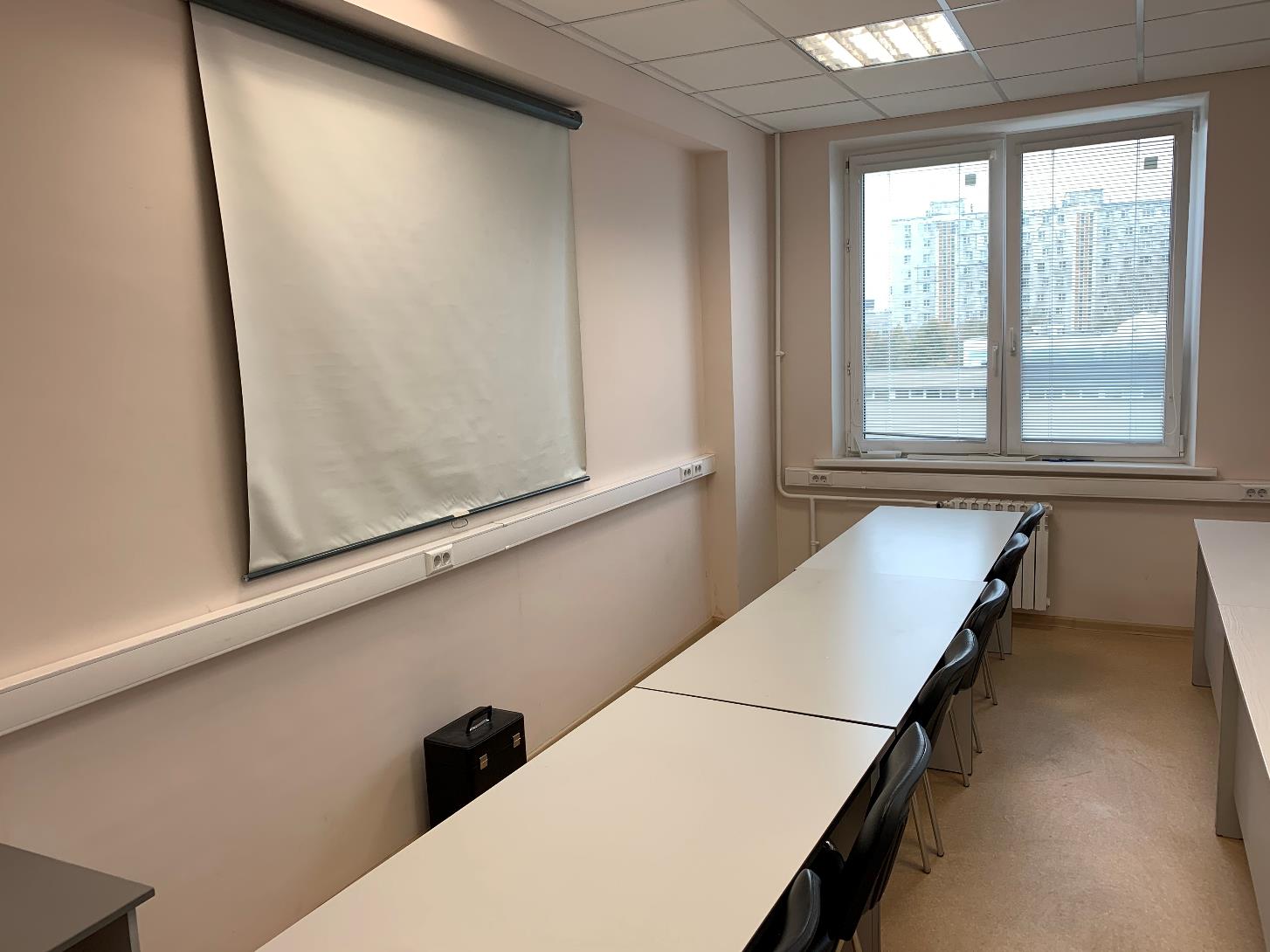 Перечень материально-технического учебно-методическогои программного обеспечения аудитории № 402Стол – 12 шт.Стул – 31 шт.Манекен – тренажёр «Оживленная Анна» – 1 шт.Дефибриллятор Schiller Defigard с принадлежностями – 1 штИмитатор пациента SimMan – 1 шт.Симулятор непрямого офтальмоскопа Eyesi – 1 шт.Ординаторы 2 года. Все дисциплины по плану кроме практик.№ 403Бескудниковский бульвар дом 59А корпус 4 (2 м2) Помещение для хранения и профилактического обслуживания оборудования.Перечень материально-технического учебно-методическогои программного обеспечения аудитории № 403Стол – 1 шт.Стул – 1 шт.№ 101Малый конференц-зал.Бескудниковский бульвар дом 59А строение 1 (109 м2)Приемная комиссия для инвалидов и лиц с ограниченными возможностями здоровья.Аудитория для инвалидов и лиц с ОВЗ. Для обучения лиц с ОВЗ (обучающиеся с инвалидностью). Лекционный, практический, текущего контроля и промежуточной аттестации, для подгрупповых занятий. Симуляционная аудитория. Помещение для самостоятельной работы обучающихся, научной работы, индивидуальной работы и обеспечением доступа в электронную информационно-образовательную среду организации в т.ч. электронная библиотечная система.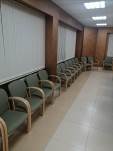 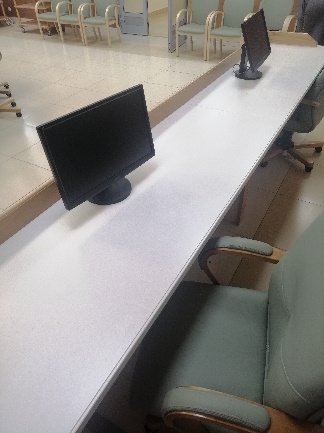 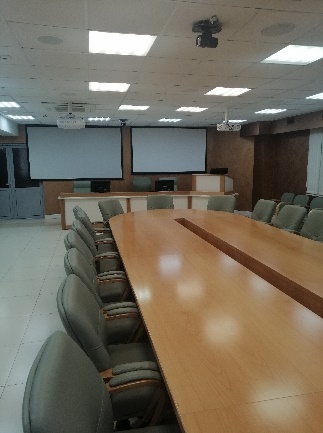 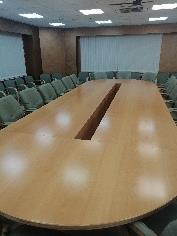 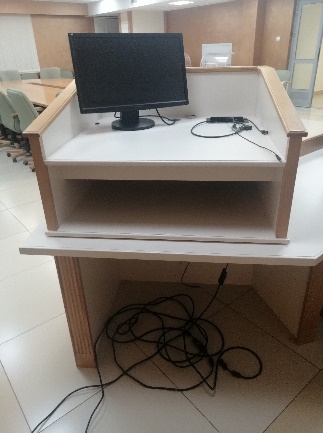 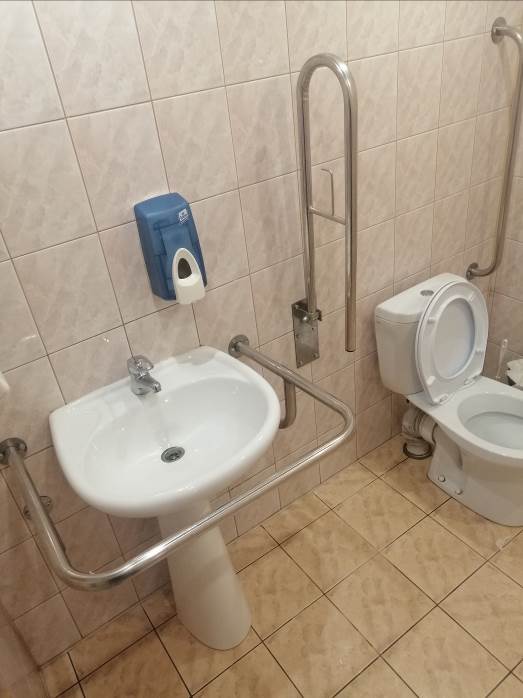 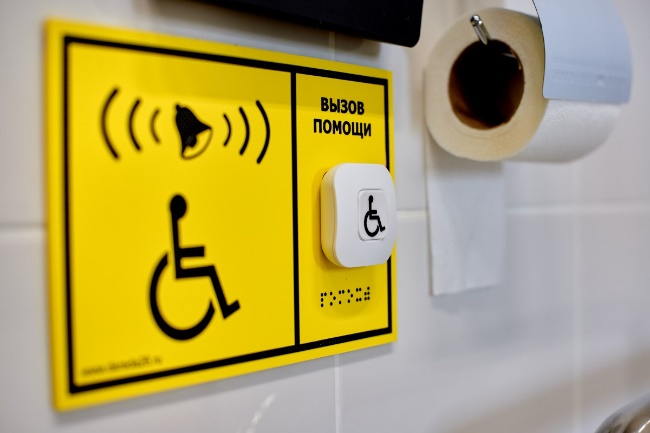 Перечень материально-технического учебно-методическогои программного обеспечения аудитории № 101Стол переговоров – 1 шт.Стол президиума с трибуной – 1 шт.Стул Престиж – 34 шт.Кресло на колёсах – 24 шт.Монитор View Sonic – 3 шт.Проектор – 2 шт.Экран Рулонный – 2 шт.Акустическая система – 1 шт.Инвалидная коляска транспортировочная – 1 шт.Штора электр. – 3 шт.ПО Microsoft Windows 10 Корпоративная версия 2020ПО Microsoft Office профессиональный плюс 2019 Туалет ОВЗ        Унитаз – 1 шт.Раковина – 1 шт.Поручень – 3 шт.Конференц-зал № 1 (Главный корпус)Бескудниковский бульвар дом 59А строение 1 (317,4 м2)Поточная аудитория, конференц-зал для проведения групповых занятий, занятий лекционного, семинарского типа, научной деятельности, текущего контроля, промежуточной и итоговой аттестации, итоговой аттестации.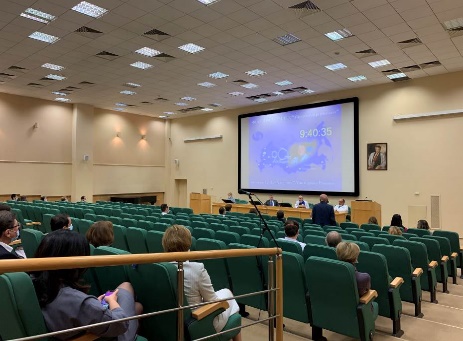 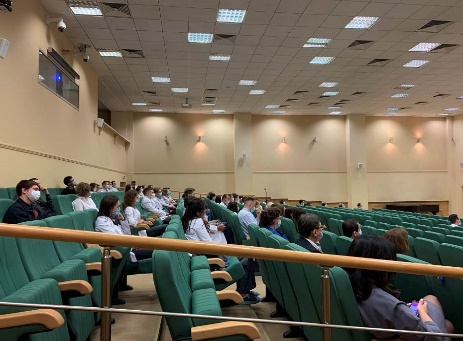 Перечень материально-технического учебно-методическогои программного обеспечения Конференц-зала № 1 (Главный корпус)Стол – 4 шт.Кресло – 6 шт.Проекционный экран – 3 шт.Монитор – 6 шт.Акустическая система – 1 шт.Проектор – 3 шт.Конференц-кресло – 375 шт.Трибуна – 2 шт.ПО Microsoft Windows 10 Корпоративная версия 2020ПО Microsoft Office профессиональный плюс 2019 Операционный блок №1Операционный блок №1Операционный блок №1НаименованиеПеречень материально-технического учебно-методического обеспеченияОперационный блок №1 (Главный корпус) Бескудниковский бульвар дом 59А строение 1 (8 этаж)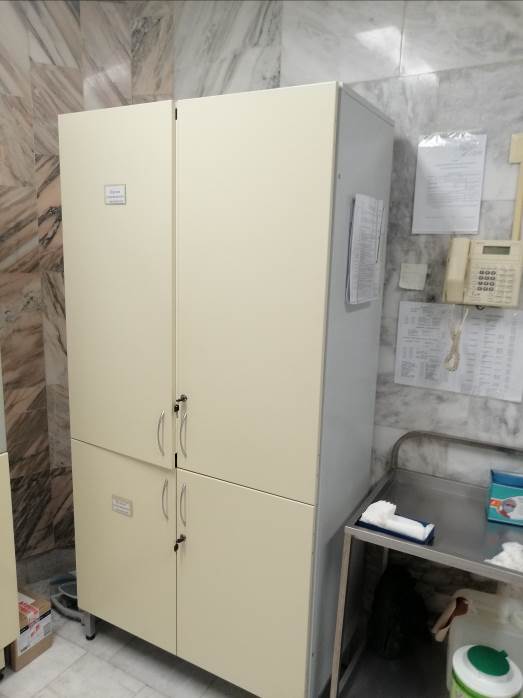 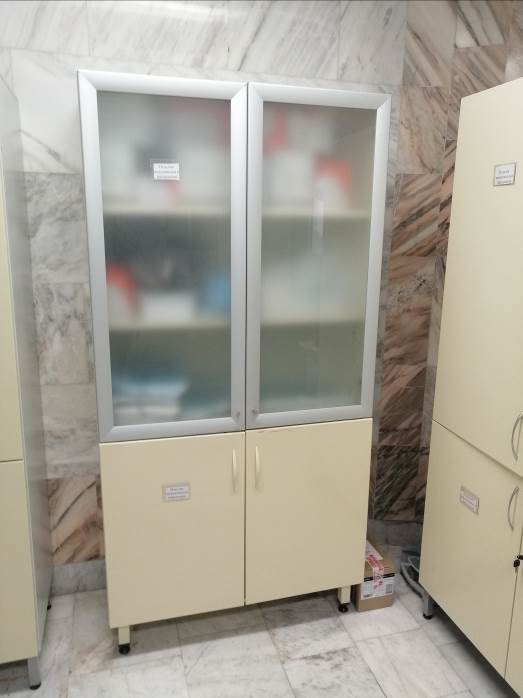 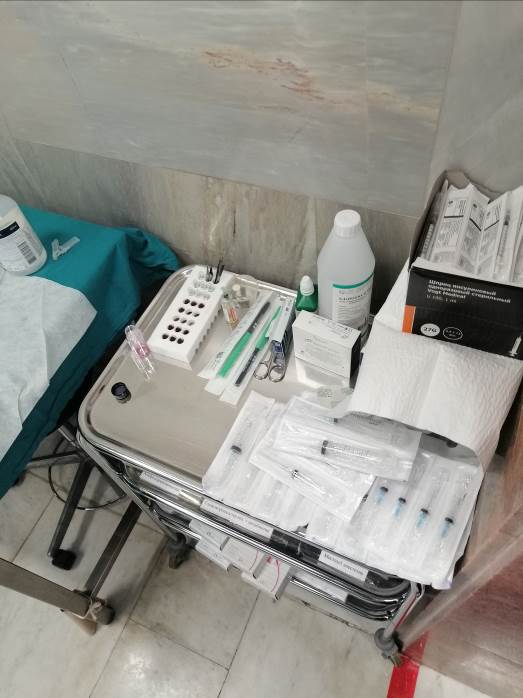 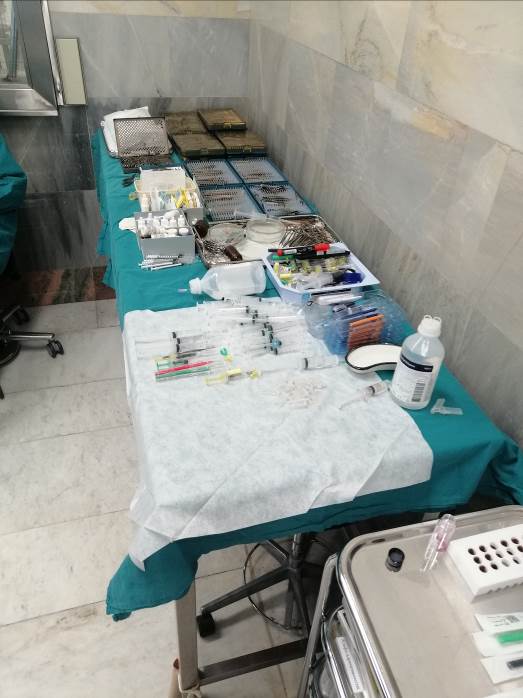 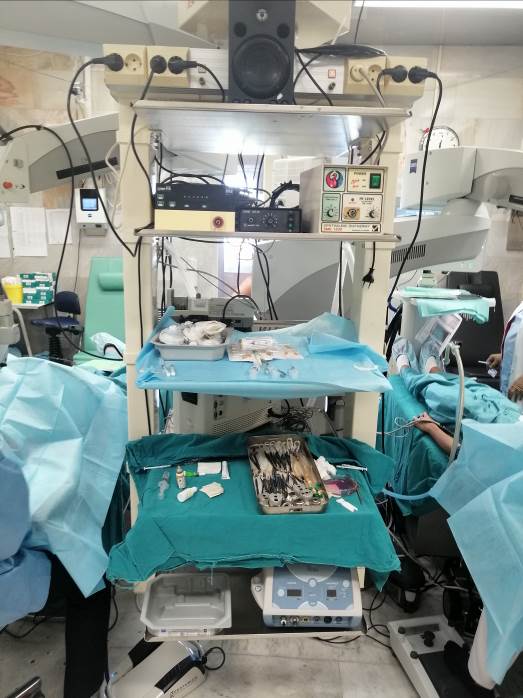 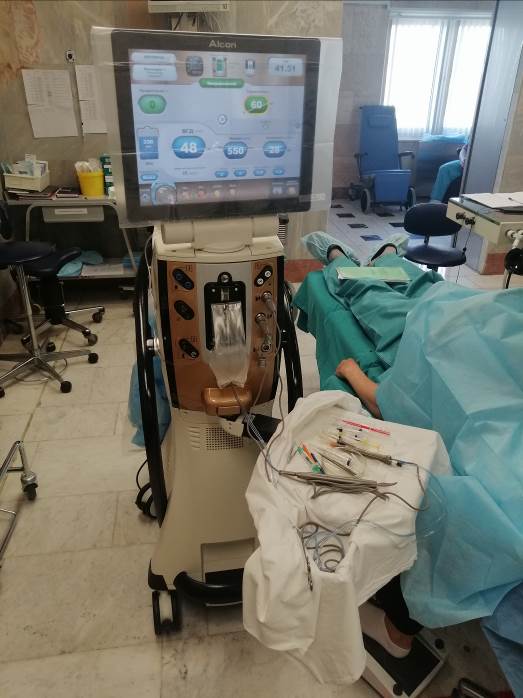 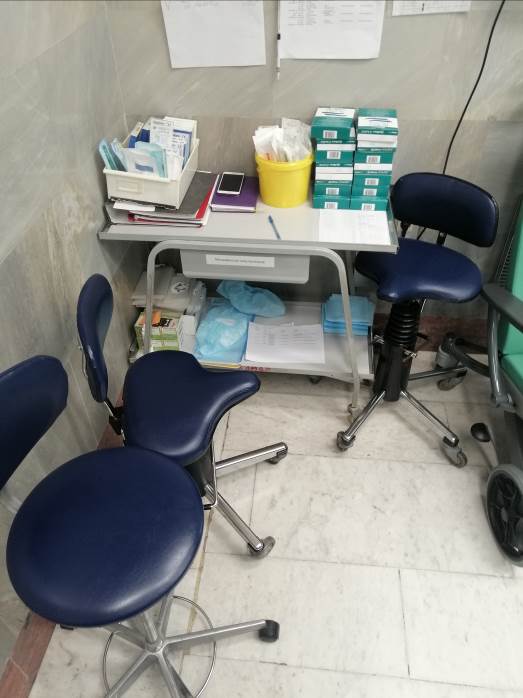 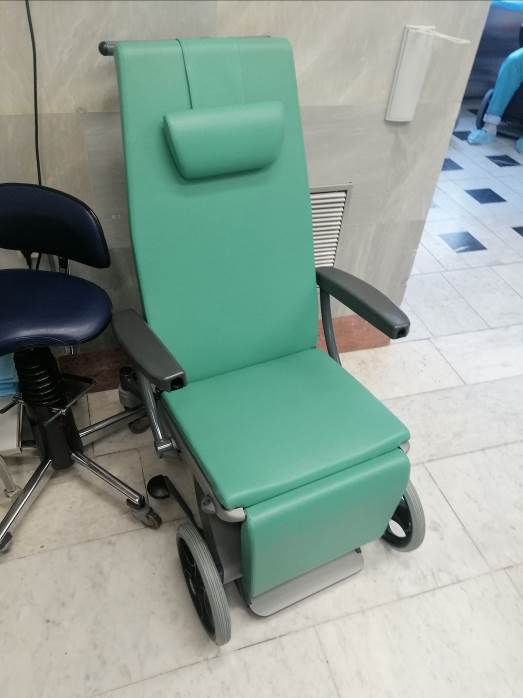 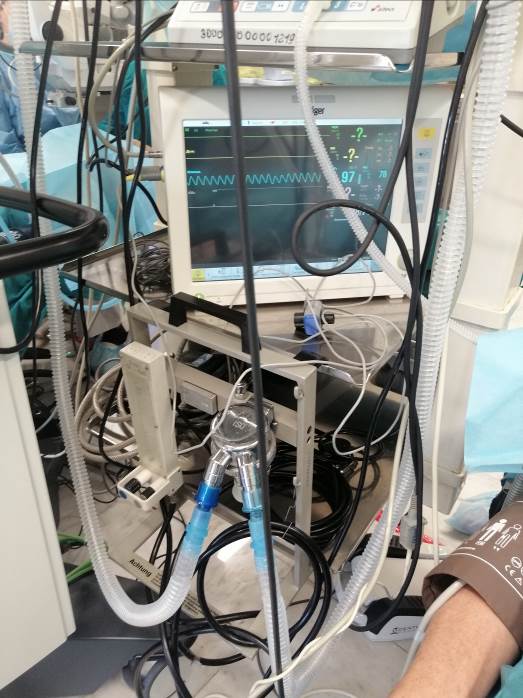 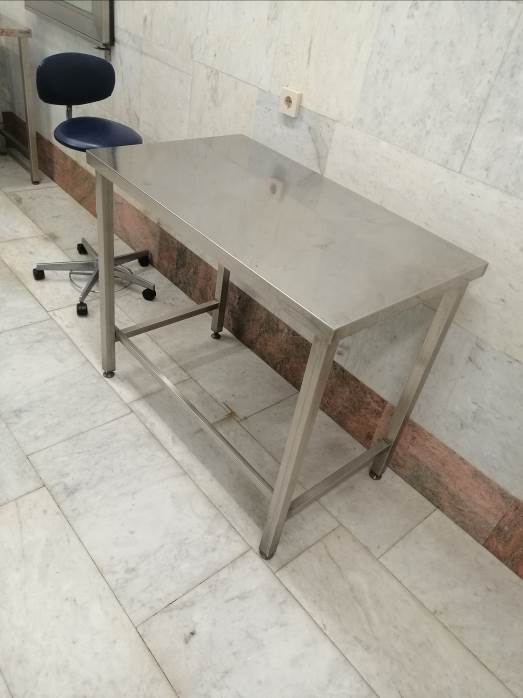 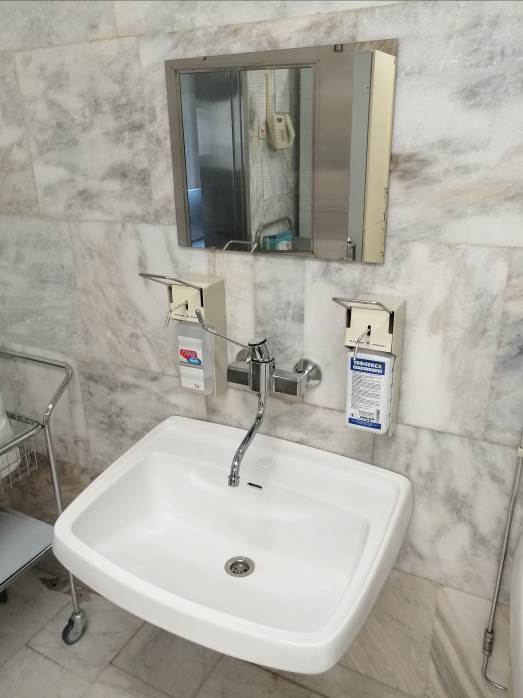 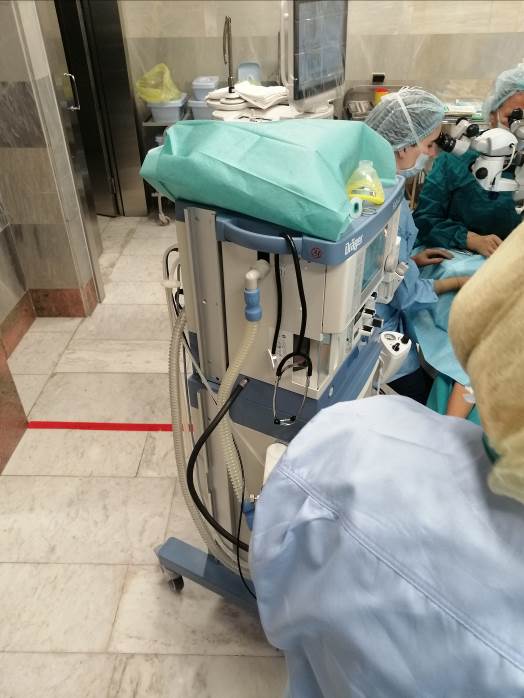 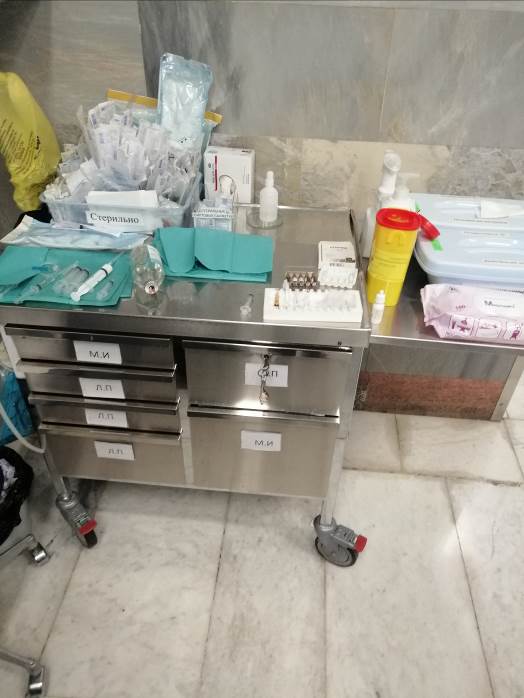 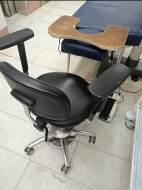 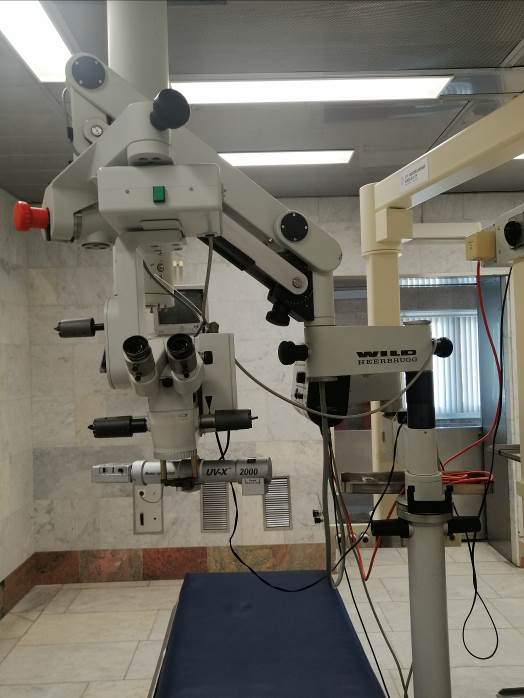 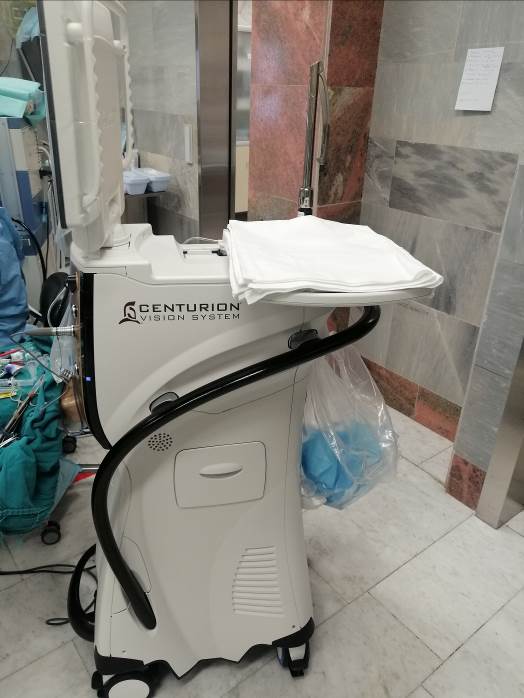 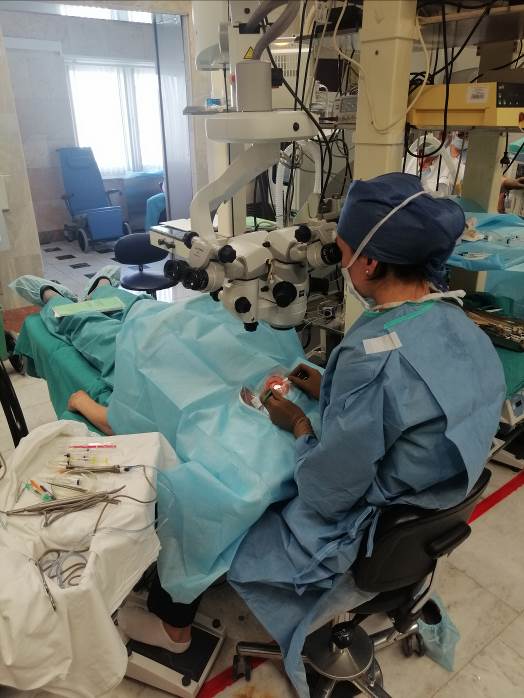 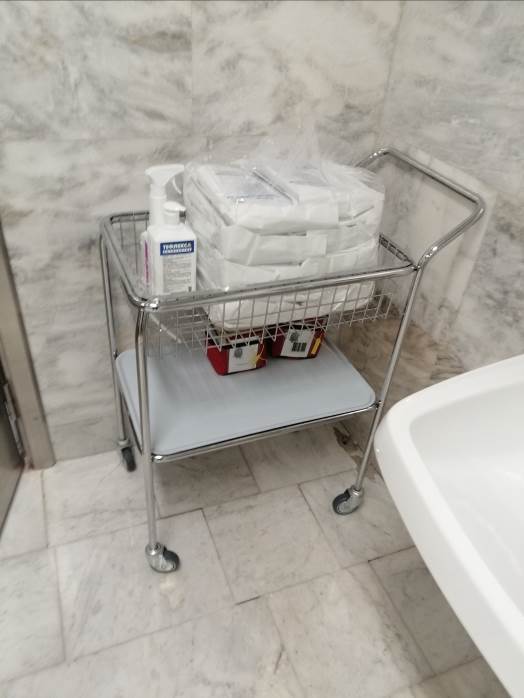 Автоклав кассетный STATIM – 5 шт.Автомат для мойки и дезинф. MIELE – 6 шт.Аппарат криохир. CRYOMATIC – 2 шт.Аппарат электрохир. MMC80 с принадл. – 2 шт.Аппарат электрохир. SURGITRON с принадл. – 1 шт.Аппарат офт. ультразвук. OCUSCAN – 2 шт.Источник света хир. PHOTON – 4 шт.Лоток пласт. – 99 шт.Лазер фемтосек. LDV Z8 – 1 шт.Машина моечно-дезинфиц. DEKO – 1 шт.Микроскоп опер. – 10 шт.Мойка ультразв. ELMASONIC S180H – 1 шт.Ножницы хир. – 24 шт.Набор офт. – 3 шт.Облучатель POZIS – 4 шт.Опер. стол BRUMABA – 3 шт.Пинцет хир. G-18670 – 51 шт.Система хир. офт. CENTURION – 10 шт.Установка офт. INFINITI – 2 шт.Система хир. офт. CONSTELLATION – 4 шт.Система хир. офт. EVA-8000 с принадл. – 3 шт.Система хир. офт. STELLARIS – 2 шт.Стерилизатор пар. COLUSSI – 7 шт.Стойка передвиж. – 2 шт.Кресло-стул – 7 шт.Стул – 14 шт.Стол мед. для инструм. – 2 шт.Тумба – 5 шт.Шкаф – 8 шт. Кресло – 5 шт.Тележка – 4 шт.Холодильник – 10 шт.Уст-во подготовки воды MELADEST65 – 4 шт.Экстрактор ВАКУС – 3 шт.Отделение витреоретинальной хирургииОтделение витреоретинальной хирургииОтделение витреоретинальной хирургииНаименованиеПеречень материально-технического учебно-методического обеспеченияНазначениеОрдинаторская № 1.Бескудниковский бульвар 59А строение 1, этаж 6.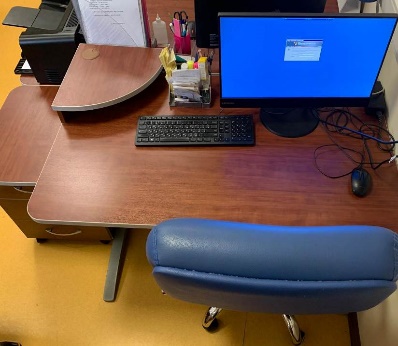 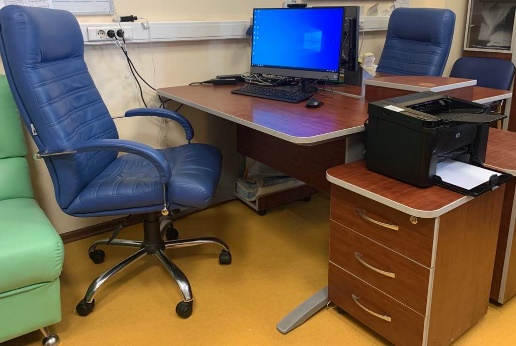 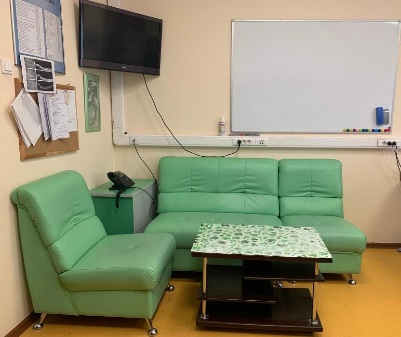 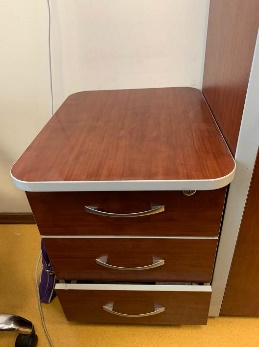 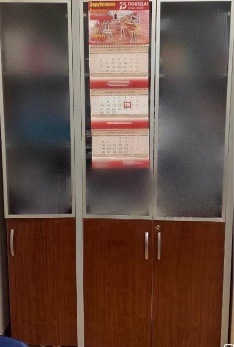 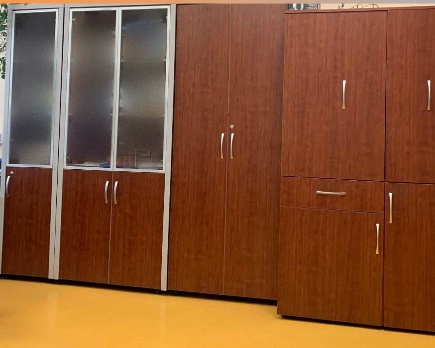 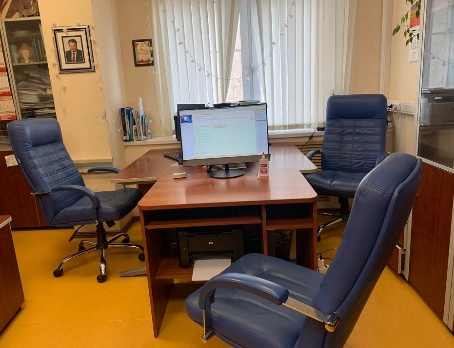 Cтул врача – 5 шт.Диван 3-х местный – 1 шт.Доска магнитно-маркерная – 1шт.Клавиатура – 5 шт.Кресло – 4 шт.Линза офтальмоскопическая диагностическая – 7 шт.Моноблок Lenovo V530 – 5 шт.МФУ HP LASER JET– 1 шт.Принтер HP LASER JET – 1 шт.Стол журнальный – 1 шт.Стол рабочий – 4 шт.Телефонный аппарат – 1 шт.Тумба выкатная – 3 шт.Тумба для документов – 1 шт.Шкаф для документов – 2 шт.Шкаф для одежды глубокий – 1 шт.ПО Microsoft Windows 10 Корпоративная версия 2020ПО Microsoft Office профессиональный плюс 2019Ординаторская № 2.Бескудниковский бульвар 59А строение 1, этаж 6.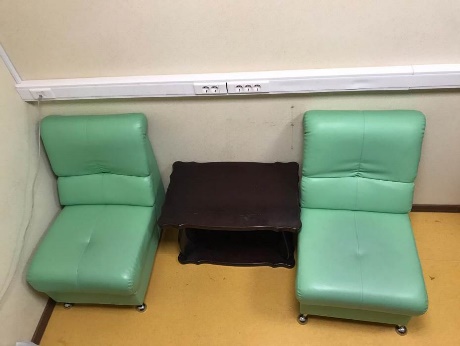 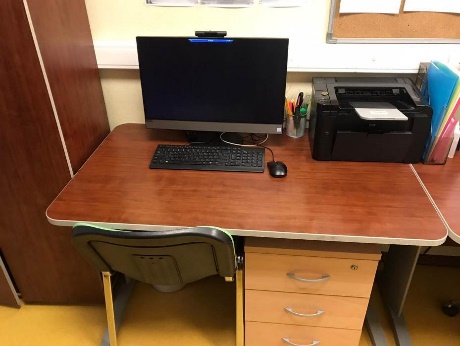 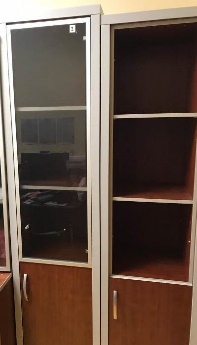 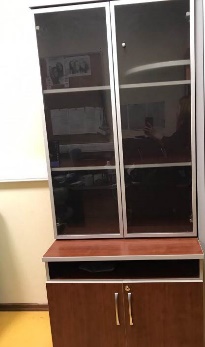 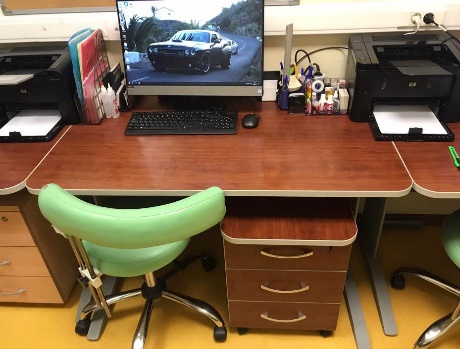 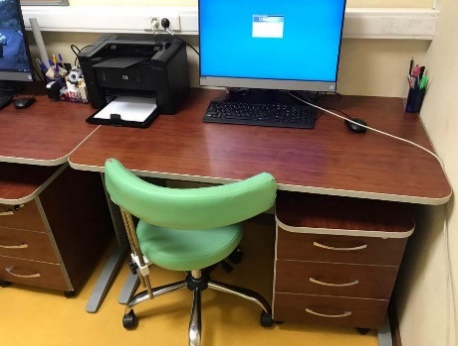 Диван 2-х местный – 1 шт.Моноблок Lenovo V530 – 3 шт.Принтер HP LASER JET – 2 шт.Стол журнальный – 1 шт.Стол рабочий – 3 шт.Стул – 3 шт.Тумба выкатная – 2 шт.Тумба для документов – 1 шт.Шкаф для документов – 1 шт.Шкаф для одежды глубокий – 1 шт.ПО Microsoft Windows 10 Корпоративная версия 2020ПО Microsoft Office профессиональный плюс 2019Смотровой кабинет № 1.Бескудниковский бульвар 59А строение 1, этаж 6.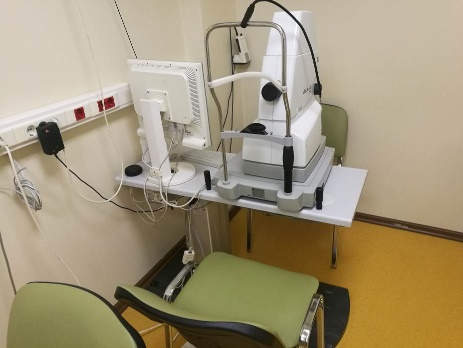 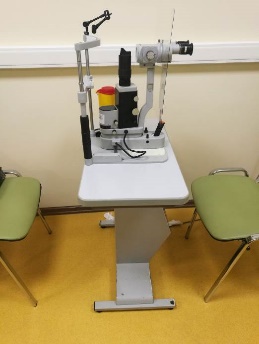 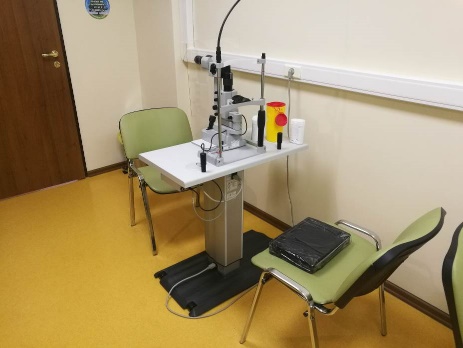 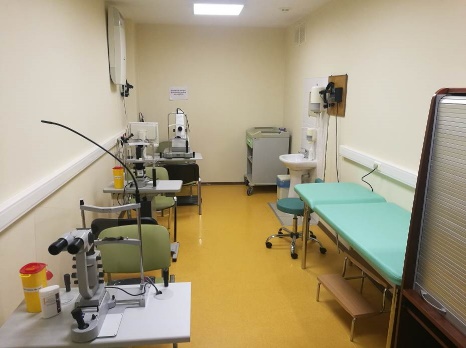 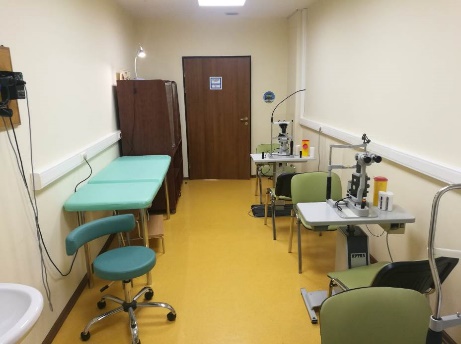 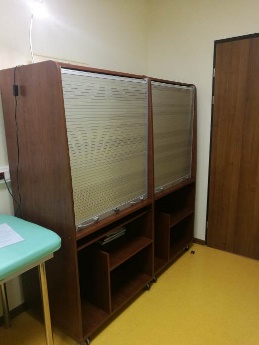 Кушетка – 1 шт.Лампа щелевая – 2 шт.Облучатель бакт. Напольный – 1 шт.Облучатель-рец. POZIS – 1 шт.Офтальмоскоп ОМЕGА – 1 шт.Стул – 6 шт.Ступеньки с 2-мя плоск. – 1 шт.Табурет – 1 шт.Тележка мед. – 1 шт.Цифров. фундус камера Visucam -500 со столом – 1 шт.Шкаф картотечный – 1 шт.Смотровой кабинет № 2.Бескудниковский бульвар 59А строение 1, этаж 6.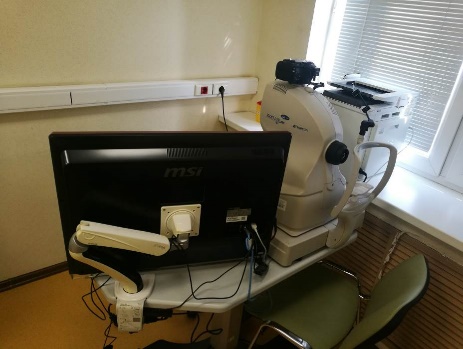 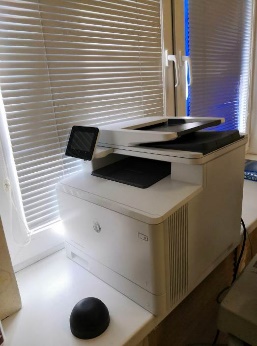 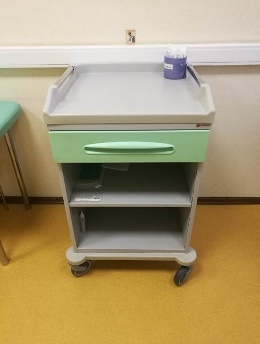 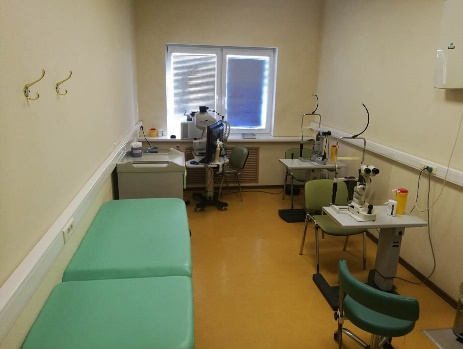 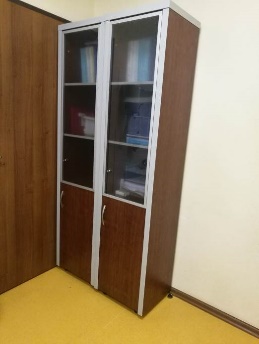 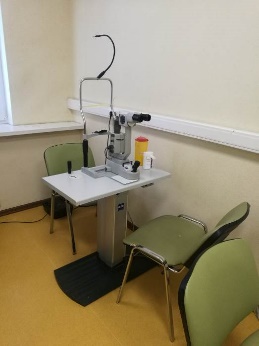 Кушетка – 1 шт.Облучатель-рец. POZIS – 1 шт.Офтальмоскоп Omega 200 – 1 шт.Принтер Color Laser Jet – 1 шт.Стул – 6 шт.Ступеньки с 2 мя плоск. – 1 шт.Тележка мед. – 1 шт.Томограф оптич. с принад. – 1 шт.Шкаф мед. – 1 шт.Щелевая лампа – 2 шт.Палата.Бескудниковский бульвар 59А строение 1, этаж 6.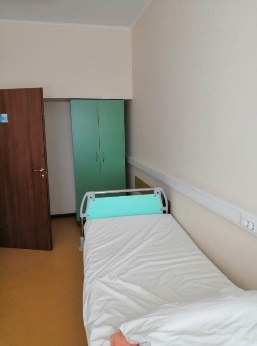 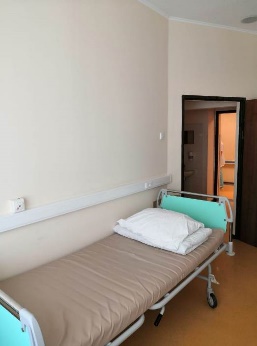 Кровать больничная – 2 шт.Тумба мед. – 2 шт.Шкаф – 1 шт.Стул – 2 шт.Отделение хирургии катаракты №1Отделение хирургии катаракты №1Отделение хирургии катаракты №1НаименованиеПеречень материально-технического учебно-методического обеспеченияНазначениеОрдинаторская.Бескудниковский бульвар 59А строение 1, этаж 5.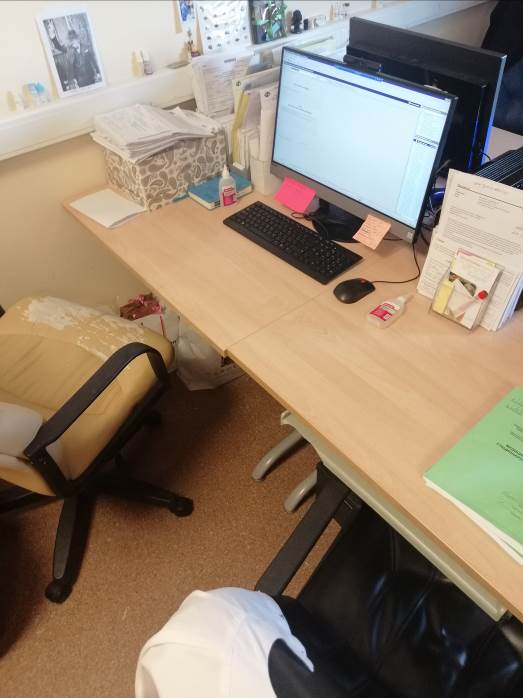 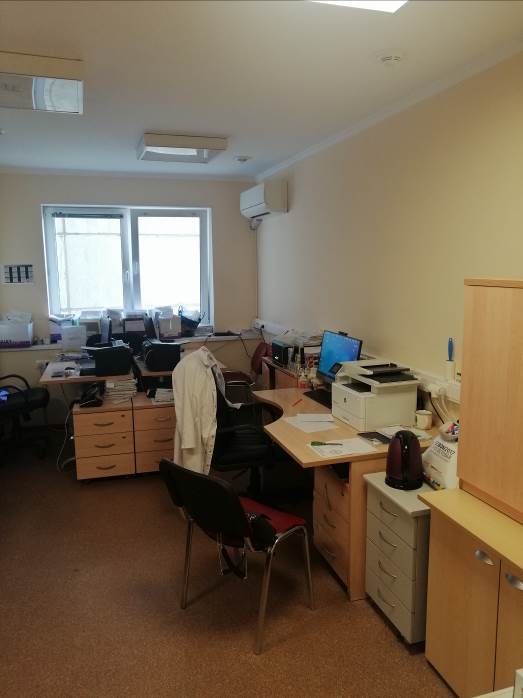 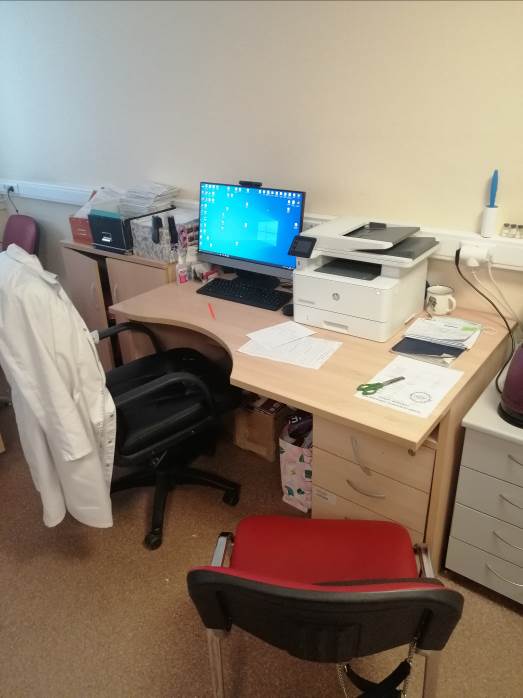 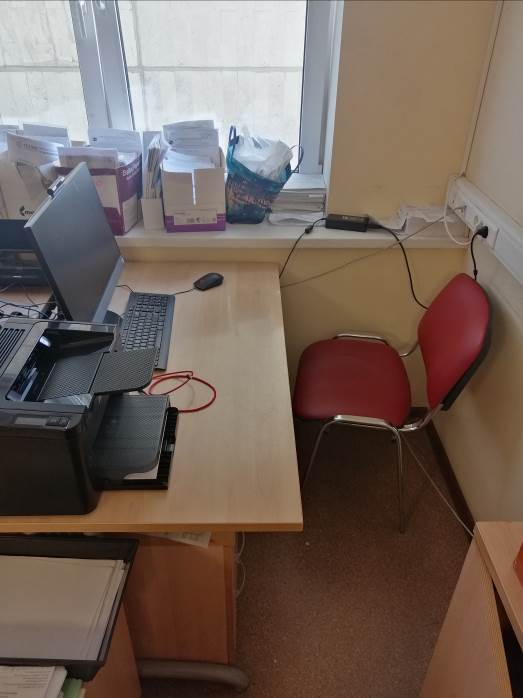 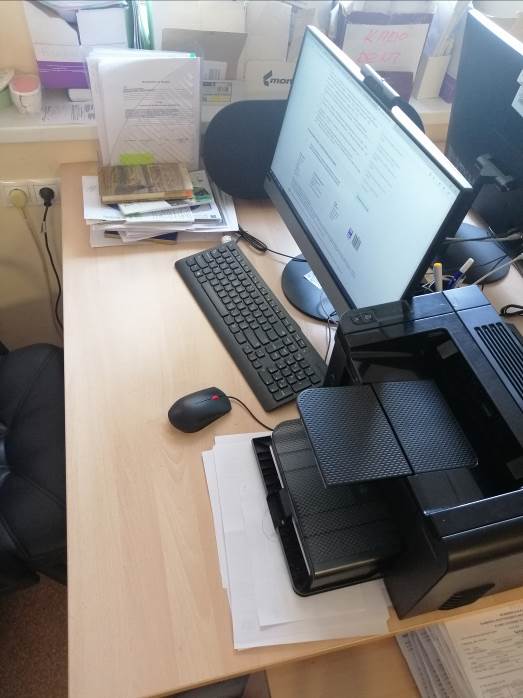 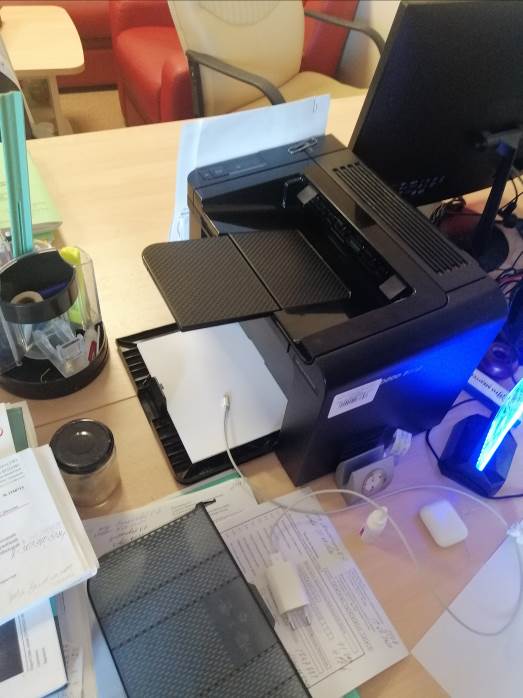 Моноблок Lenovo – 5 шт.Принтер HP – 2 шт.МФУ НР laser jet – 1 шт. Тумба моб. – 7 шт.Стол журнальный – 1 шт.Стол рабочий – 5 шт.Телефонный аппарат – 1 шт.Шкаф с полками – 1 шт.Шкаф для одежды – 1 шт.Диван 3х местный – 1 шт.Кресло – 1 шт.Стул – 5 шт.ПО Microsoft Windows 10 Корпоративная версия 2020ПО Microsoft Office профессиональный плюс 2019Процедурный кабинет.Бескудниковский бульвар 59А строение 1, этаж 5.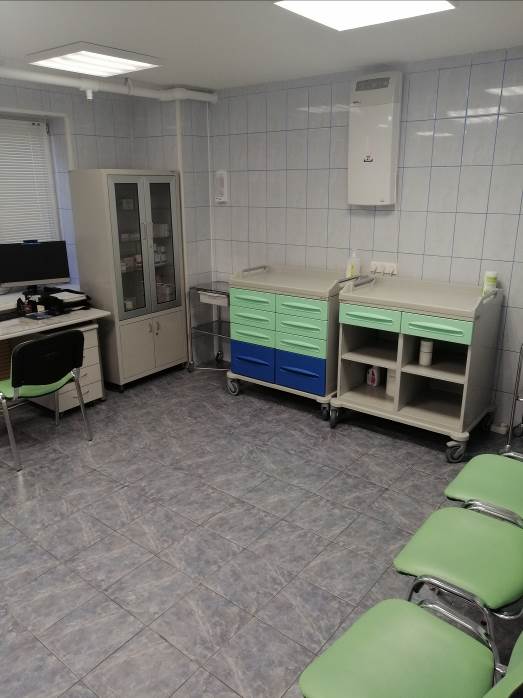 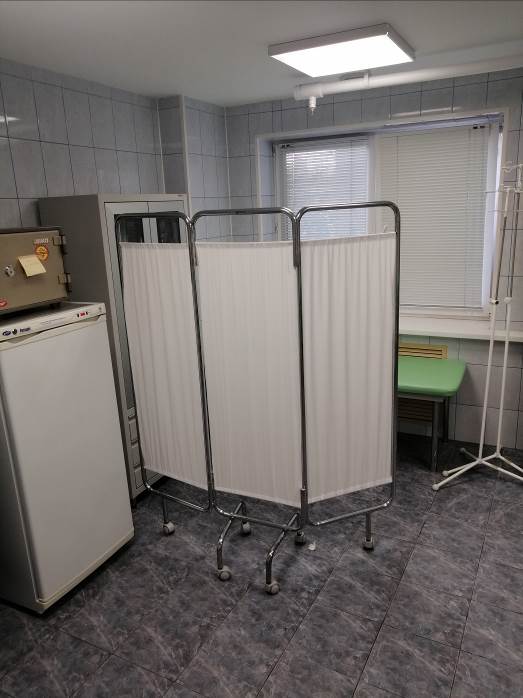 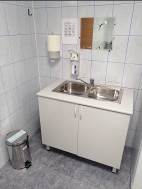 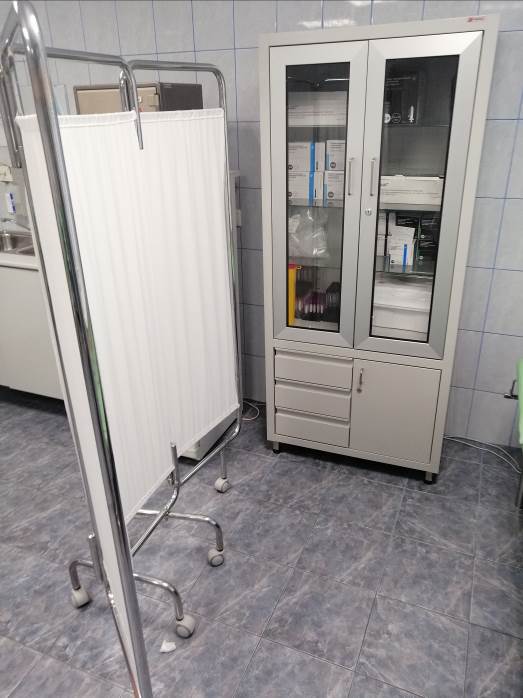 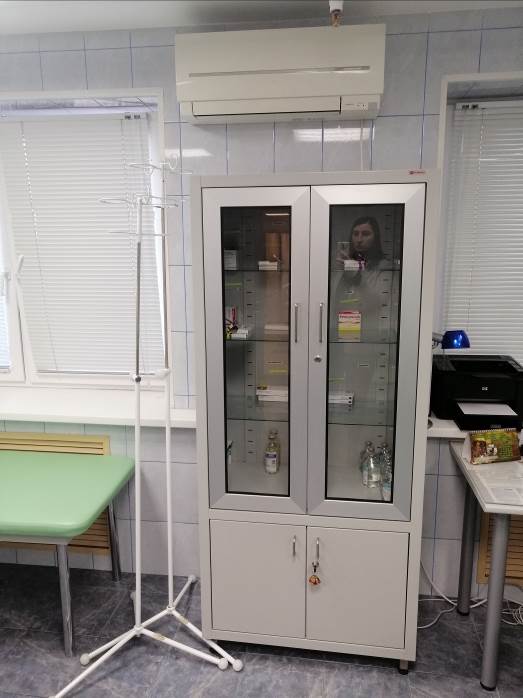 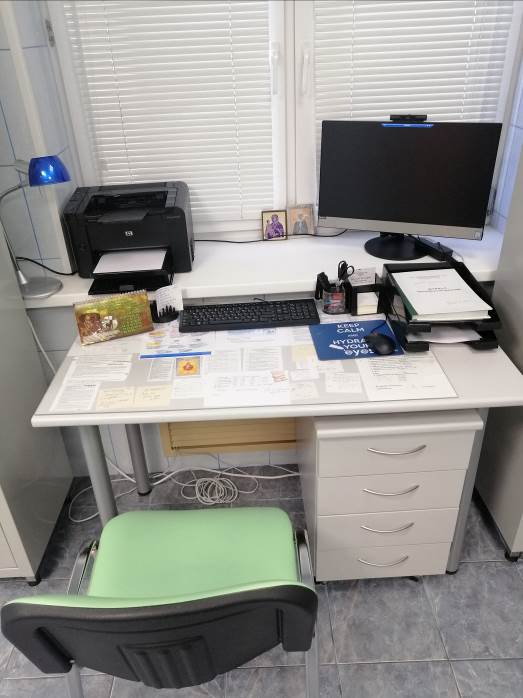 Кушетка смотровая – 1 шт.Шкаф медицинский – 3 шт.Тележка для инстр. – 2 шт.Стул – 4 шт.Стол медиц. – 1 шт.Моноблок Lenovo – 1 шт.Принтер HP – 1 шт.Холодильник – 1 шт.Облучатель POZIS – 1 шт.Стол рабочий – 1 шт.Тумба выкатн. – 1 шт.Ширма – 1 шт.Тумба с раковиной – 1 шт.Сейф – 1 шт.Стойка для капельницы – 2 шт.ПО Microsoft Windows 10 Корпоративная версия 2020ПО Microsoft Office профессиональный плюс 2019Смотровой кабинет №1.Бескудниковский бульвар 59А строение 1, этаж 5.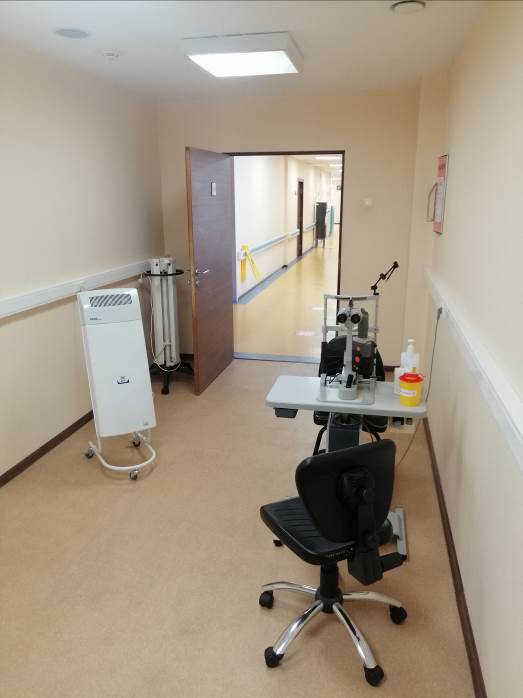 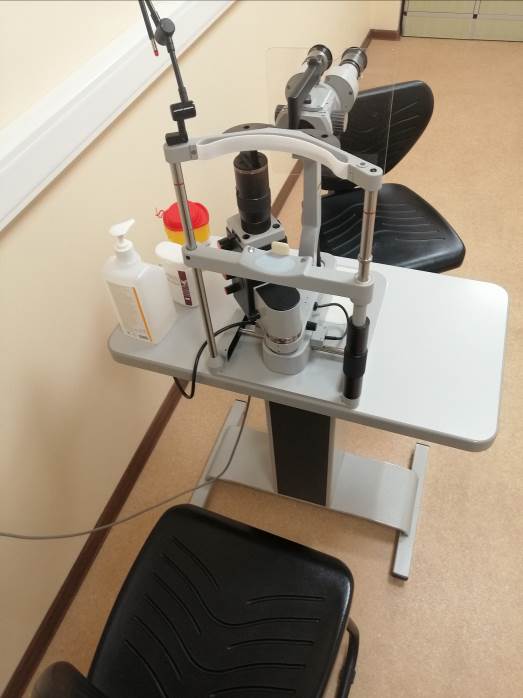 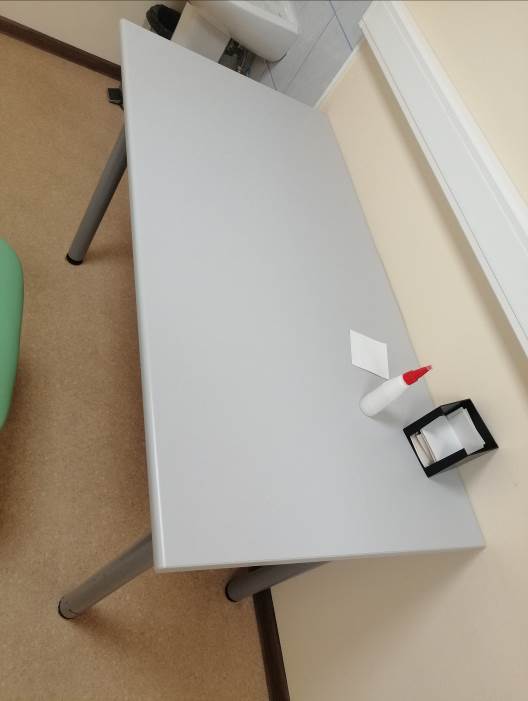 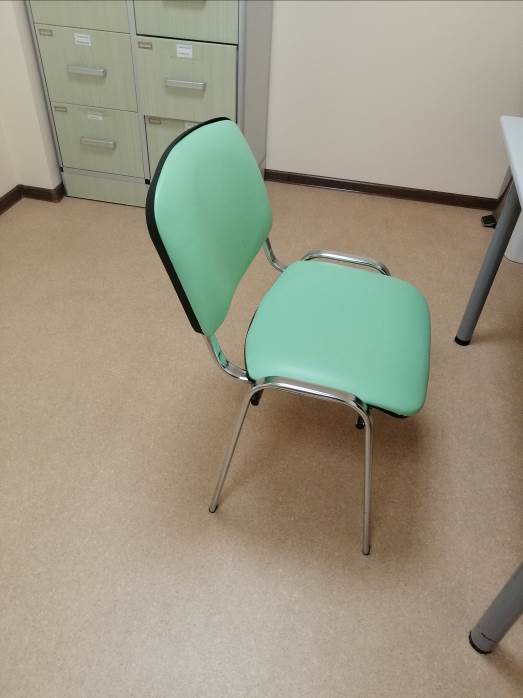 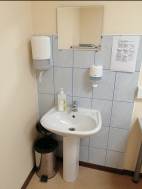 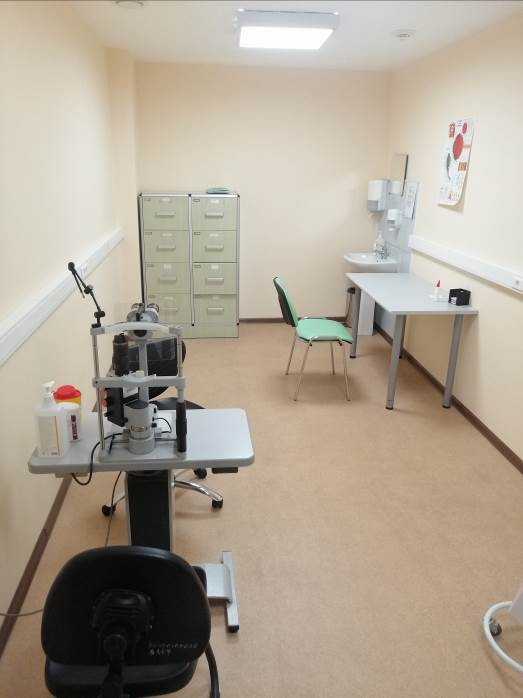 Облучатель POZIS – 1 шт.Стул – 3 шт.Шкаф – 1 шт.Щелевая лампа – 1 шт.Палата.Бескудниковский бульвар 59А строение 1, этаж 5.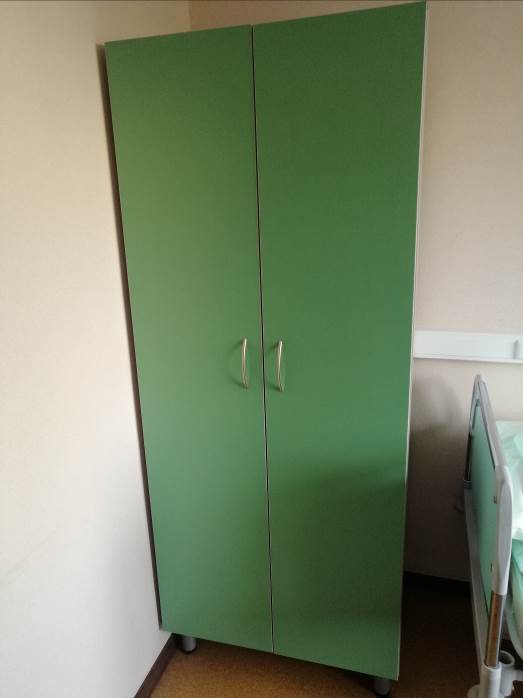 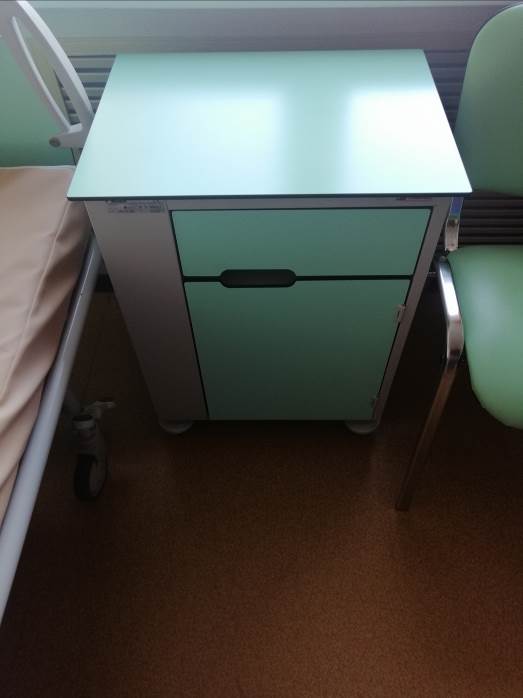 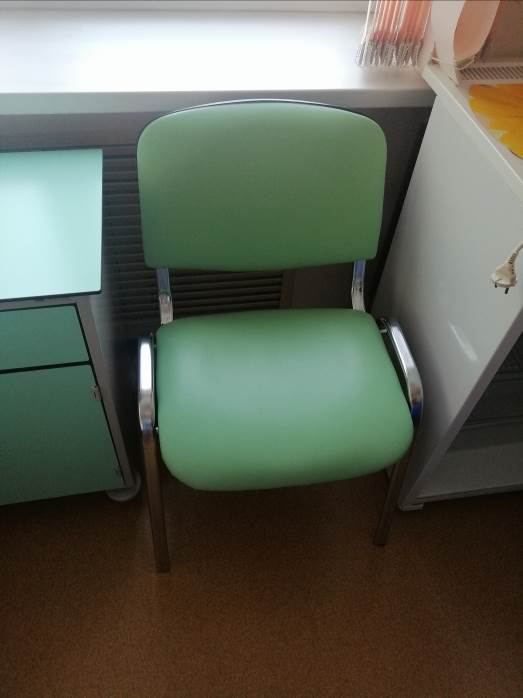 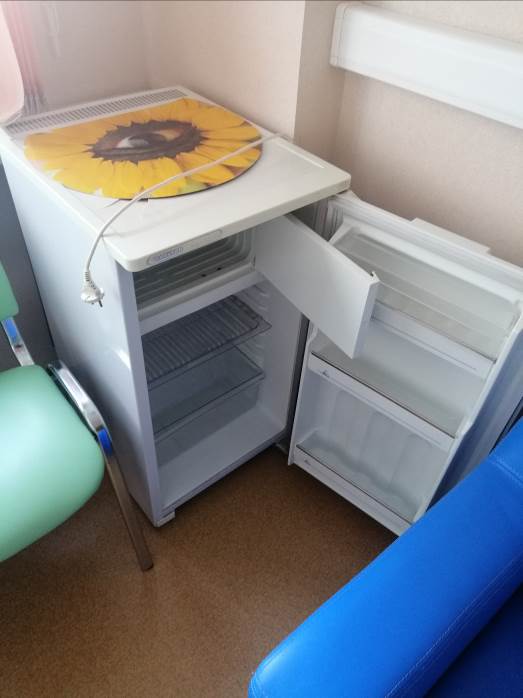 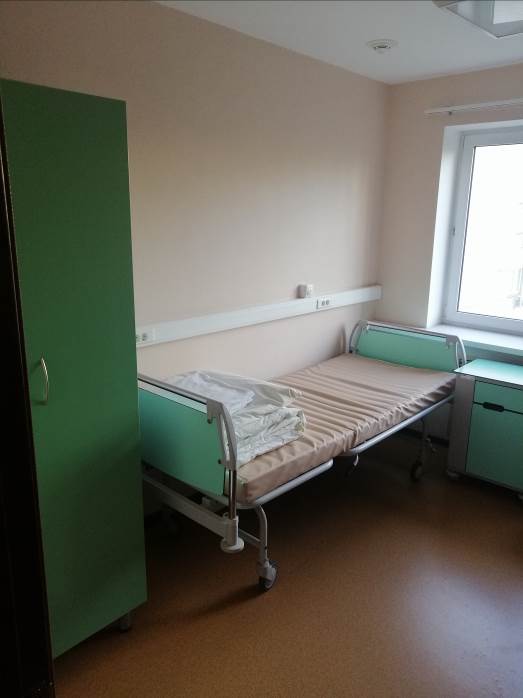 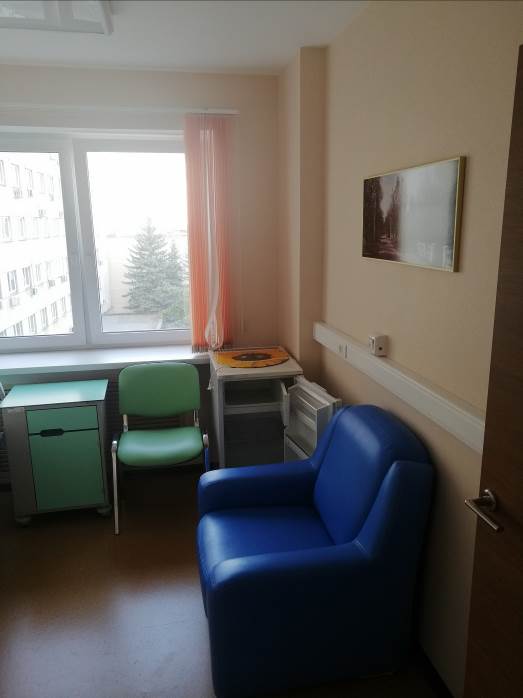 Кровать больничная – 1 шт.Стул – 1 шт.Тумба – 1 шт.Кресло – 1 шт.Холодильник – 1 шт.Шкаф – 1 шт.Отделение хирургии глаукомыОтделение хирургии глаукомыОтделение хирургии глаукомыНаименованиеПеречень материально-технического учебно-методического обеспеченияНазначениеОрдинаторская.Бескудниковский бульвар 59А строение 1, этаж 4.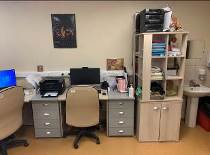 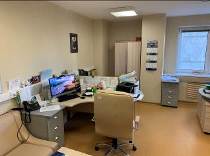 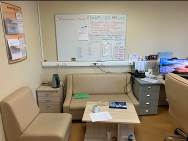 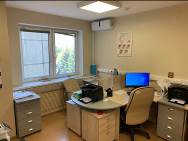 Диван – 2 шт.Доска магнитно-маркерная – 1 шт.Кресло – 5 шт.Моноблок Lenovo – 5 шт.МФУ HP LASER JET – 1 шт.Принтер HP – 4 шт.Стол – 4 шт.Телефонный аппарат – 1 шт. Тумба с ящиками – 7 шт.Шкаф – 5 шт.ПО Microsoft Windows 10 Корпоративная версия 2020ПО Microsoft Office профессиональный плюс 2019Процедурный кабинет.Бескудниковский бульвар 59А строение 1, этаж 4.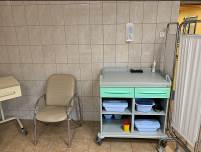 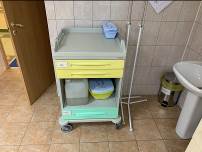 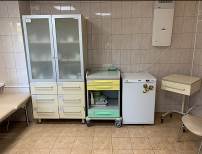 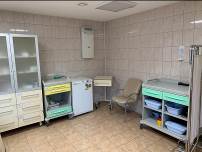 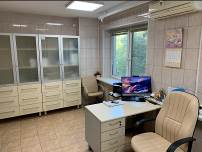 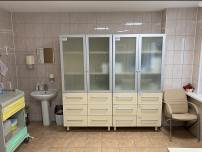 Кресло – 1 шт.Облучатель POZIS – 1 шт.Стойка для капельницы – 2 шт.Стол – 5 шт.Стул – 2 шт.Телефонный аппарат – 1 шт.Холодильник – 1 шт.Ширма – 1 шт.Шкаф – 3 шт.Моноблок Lenovo – 1 шт.Смотровой кабинет.Бескудниковский бульвар 59А строение 1, этаж 4.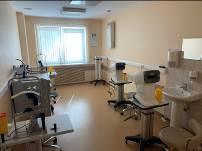 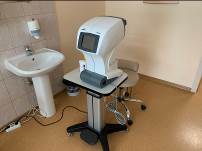 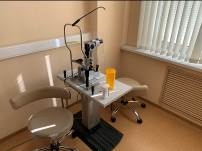 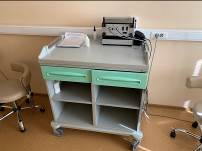 Тонометр REICHERT – 2 шт.Облучатель-рец. POZIS – 1 шт.Офтальмоскоп BETA 200 – 1 шт.Стол – 3 штСтул –4 шт.УФ-облучатель – 1 шт.Щелевая лампа – 2 шт.Палаты.Бескудниковский бульвар 59А строение 1, этаж 4.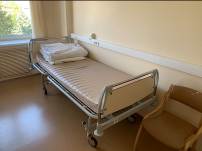 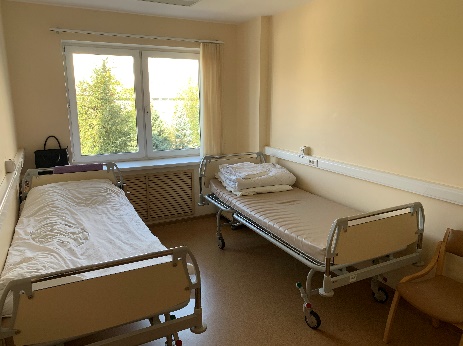 Кровать больничная – 2 шт.Стул – 2 шт.Тумба – 2 шт.